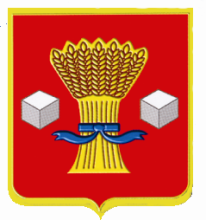 АдминистрацияСветлоярского муниципального района Волгоградской области                              ПОСТАНОВЛЕНИЕот 19.01.2024           № 31В соответствии с пунктами 1, 2, абзацем третьим пункта 5 статьи 219  Бюджетного кодекса Российской Федерации, п о с т а н о в л я ю:1. Утвердить Порядок учета бюджетных и денежных обязательств получателей средств местного бюджета (прилагается).2. Признать утратившим силу постановление администрации Светлоярского муниципального района Волгоградской области от 20.12.2021 № 2262  «Об утверждении Порядка принятия и учета бюджетных и денежных обязательств получателей средств бюджета Светлоярского муниципального района Волгоградской области и бюджета Светлоярского городского поселения Светлоярского муниципального района Волгоградской области».3. Настоящее постановление вступает в силу с момента подписания и распространяет свое действие на правоотношения, возникшие с 01.01.2024. 4. Отделу по муниципальной службе, общим и кадровым вопросам администрации Светлоярского муниципального района Волгоградской области           (Иванова Н.В.) направить настоящее постановление для размещения на официальном сайте Светлоярского муниципального района Волгоградской области в сети «Интернет».5. Отделу бюджетно-финансовой политики администрации Светлоярского муниципального района Волгоградской области (Коптева Е.Н.) разместить настоящее постановление на финансовом портале официального сайта Светлоярского муниципального района Волгоградской области.6. Контроль за исполнением настоящего постановления возложить на исполняющего обязанности заместителя главы Светлоярского муниципального района Волгоградской области Подхватилину О.И.Глава муниципального района                                                                В.В.ФадеевСухова С.Н.                                                УТВЕРЖДЕН                                                                                                                                       постановлением администрации                                                                                  Светлоярского муниципального                                                                                       района Волгоградской области                                                                                  от 19.01.2024 № 31ПОРЯДОК учета бюджетных и денежных обязательств получателей средств местного бюджетаI. Общие положения1. Настоящий Порядок устанавливает порядок исполнения бюджета Светлоярского муниципального района Волгоградской области (бюджета Светлоярского городского поселения Светлоярского муниципального района Волгоградской области) - (далее – местный бюджет) по расходам в части постановки на учет бюджетных и денежных обязательств получателей средств местного бюджета и внесения в них изменений органом, осуществляющим открытие и ведение лицевого счета получателя средств местного бюджета (далее соответственно - орган, осуществляющий ведение лицевого счета, бюджетные обязательства, денежные обязательства) в целях отражения указанных операций в пределах лимитов бюджетных обязательств на лицевых счетах получателей средств местного бюджета или лицевых счетах для учета операций по переданным полномочиям получателя бюджетных средств, открытых в установленном порядке в соответствующем органе <1> (далее - соответствующий лицевой счет получателя бюджетных средств).--------------------------------<1> Пункт 9 статьи 220.1 Бюджетного кодекса Российской Федерации2. Постановка на учет бюджетных и денежных обязательств и внесение в них изменений осуществляется в соответствии со Сведениями о бюджетном обязательстве и Сведениями о денежном обязательстве, реквизиты которых установлены в приложениях № 1 и № 2 к настоящему Порядку соответственно.3. Сведения о бюджетном обязательстве и Сведения о денежном обязательстве формируются в форме электронного документа в соответствующих информационных системах, в том числе Министерства финансов Российской Федерации и Федерального казначейства (далее - информационная система), и подписываются усиленной квалифицированной электронной подписью (далее - электронная подпись) руководителя или иного лица, уполномоченного действовать в установленном законодательством Российской Федерации порядке (далее - уполномоченное лицо) от имени получателя средств местного бюджета или в случаях, предусмотренных настоящим Порядком, органом, осуществляющим ведение лицевого счета, в соответствующей информационной системе.4. Сведения о бюджетном обязательстве и Сведения о денежном обязательстве формируются получателем средств местного бюджета или органом, осуществляющим ведение лицевого счета, с учетом положений пунктов 8 и 22 настоящего Порядка.5. Сведения о бюджетном обязательстве и Сведения о денежном обязательстве формируются на основании документов, предусмотренных в графах 2 и 3 Перечня документов, на основании которых возникают бюджетные обязательства получателей средств местного бюджета, и документов, подтверждающих возникновение денежных обязательств получателей средств местного бюджета, согласно приложению № 3 к настоящему Порядку (далее соответственно - Перечень, документы-основания, документы, подтверждающие возникновение денежных обязательств).Информация, содержащаяся в Сведениях о бюджетном обязательстве и Сведениях о денежном обязательстве, должна соответствовать аналогичной информации, содержащейся в документе-основании и документе, подтверждающем возникновение денежного обязательства.Сведения о бюджетном обязательстве и Сведения о денежном обязательстве формируются с использованием информационной системы финансового органа, за исключением случая формирования Сведений о бюджетном обязательстве и Сведений о денежном обязательстве с использованием единой информационной системы в сфере закупок (далее - единая информационная система) <1.1> на основании документов-оснований, документов, подтверждающих возникновение денежного обязательства, предусмотренных пунктами 1, 2, 3, 3.1 Перечня, подлежащих размещению в единой информационной системе, а также пунктом 4 Перечня, сведения о которых подлежат включению в определенный законодательством Российской Федерации о контрактной системе в сфере закупок товаров, работ, услуг для обеспечения государственных и муниципальных нужд реестр контрактов, заключенных заказчиками в соответствии с порядком, предусмотренным частью 6 статьи 103 Федерального закона от 05.04.2013 № 44-ФЗ «О контрактной системе в сфере закупок товаров, работ, услуг для обеспечения государственных и муниципальных нужд» (далее соответственно - реестр контрактов, Федеральный закон № 44-ФЗ) <1.2>.--------------------------------<1.1> Положение о единой информационной системе в сфере закупок, утвержденное постановлением Правительства Российской Федерации от 27.01.2022 № 60<1.2> Правила ведения реестра контрактов, заключенных заказчиками, утвержденные постановлением Правительства Российской Федерации от 27.01.2022 № 60 (далее - Правила ведения реестра контрактов).6. При отсутствии в информационной системе документа-основания (документа, подтверждающего возникновение денежного обязательства) получатель средств местного бюджета направляет в орган, осуществляющий ведение лицевого счета, Сведения о бюджетном обязательстве (Сведения о денежном обязательстве) с приложением копии документа-основания (копии документа, подтверждающего возникновение денежного обязательства), в форме электронной копии указанного документа на бумажном носителе, созданной посредством его сканирования, или копии электронного документа, подтвержденной электронной подписью лица, имеющего право действовать от имени получателя средств местного бюджета.7. При формировании Сведений о бюджетном обязательстве и Сведений о денежном обязательстве применяются справочники, реестры и классификаторы, используемые в информационной системе, в соответствии с настоящим Порядком.II. Постановка на учет бюджетных обязательств и внесениев них изменений8. Сведения о бюджетных обязательствах, возникших на основании документов-оснований, предусмотренных пунктами 1 - 3.4, 6.1, 8.1, 9.1 графы 2 Перечня (далее - принимаемые бюджетные обязательства), а также документов-оснований, предусмотренных пунктами 4 - 6, 7, 8, 9, 10 - 14 графы 2 Перечня (далее - принятые бюджетные обязательства), формируются в соответствии с настоящим Порядком:а) органом, осуществляющим ведение лицевого счета:в части принимаемых бюджетных обязательств, возникающих на основании документов-оснований, предусмотренных 3.2 - 3.4, 6.1, 8.1, 9.1 графы 2 Перечня, - не позднее одного рабочего дня, следующего за днем представления в орган, осуществляющий ведение лицевого счета документа-основания (при наличии технической реализации);в части принятых бюджетных обязательств, возникших на основании документов-оснований, предусмотренных:пунктами 6, 7, 8, 9, 10 графы 2 Перечня - одновременно с включением сведений о соответствующем документе-основании в реестр соглашений (договоров) о предоставлении субсидий, бюджетных инвестиций, межбюджетных трансфертов, ведение которого осуществляется в порядке, установленном Министерством финансов Российской Федерации (далее - реестр соглашений);пунктом 14 графы 2 Перечня, одновременно с формированием Сведений о денежном обязательстве по данному бюджетному обязательству в полном объеме в сроки, установленные абзацем первым пункта 22 настоящего Порядка.Формирование Сведений о бюджетных обязательствах, возникших на основании документов-оснований, предусмотренных пунктом 14 графы 2 Перечня, осуществляется органом, осуществляющим ведение лицевого счета, после проверки наличия в распоряжении о совершении казначейских платежей (далее - распоряжение), представленном получателем средств местного бюджета в соответствии с порядком казначейского обслуживания, установленным Федеральным казначейством <3>, типа бюджетного обязательства;--------------------------------<3> Пункт 4 статьи 242.14 Бюджетного кодекса Российской Федерации б) получателем средств местного бюджета:в части принимаемых бюджетных обязательств, возникших на основании документов-оснований, предусмотренных:пунктами 1 и 2 графы 2 Перечня, подлежащих размещению в единой информационной системе, - в течение двух рабочих дней до дня направления на размещение в единой информационной системе извещения об осуществлении закупки в форме электронного документа или приглашения принять участие в определении поставщика (подрядчика, исполнителя) в форме электронного документа;пунктом 2 графы 2 Перечня, не подлежащих размещению в единой информационной системе, - одновременно с направлением в соответствующий орган выписки из приглашения принять участие в определении поставщика (подрядчика, исполнителя) в соответствии с подпунктом «а» пункта 26 Правил осуществления контроля, предусмотренного частями 5 и 5.1 статьи 99 Федерального закона «О контрактной системе в сфере закупок товаров, работ, услуг для обеспечения государственных и муниципальных нужд», утвержденных постановлением Правительства Российской Федерации от 06.08.2020 № 1193 (далее - Правила контроля № 1193);пунктом 3 графы 2 Перечня, подлежащих размещению в единой информационной системе, - одновременно с направлением в орган, осуществляющий контроль в соответствии с частью 5 статьи 99 Федерального закона № 44-ФЗ (далее – контрольный орган в сфере закупок) проекта муниципального контракта с единственным поставщиком (подрядчиком, исполнителем) в соответствии с пунктом 24 Правил контроля № 1193;пунктом 3.1 графы 2 Перечня, подлежащих размещению в единой информационной системе, - одновременно с направлением в контрольный орган в сфере закупок проекта соглашения об изменении условий муниципального контракта в соответствии с пунктом 24 Правил контроля № 1193;в части принятых бюджетных обязательств, возникших на основании документов-оснований, предусмотренных:пунктом 4 графы 2 Перечня, сведения о котором подлежат включению в реестр контрактов, - одновременно с направлением в контрольный орган в сфере закупок сведений о заключенном муниципальном контракте, подлежащих включению в реестр контрактов в соответствии с Правилами ведения реестра контрактов;пунктом 5 графы 2 Перечня - не позднее двадцати рабочих дней, следующих за днем заключения муниципального контракта, договора, указанных в названном пункте графы 2 Перечня;пунктами 6, 7, 8, 9, 10 графы 2 Перечня, сведения о которых не подлежат включению в реестр соглашений, - не позднее двадцати рабочих дней, следующих за днем заключения соглашения (договора);пунктом 11 графы 2 Перечня, - не позднее двадцати рабочих дней, следующих за днем доведения лимитов бюджетных обязательств на принятие и исполнение получателем средств местного бюджета бюджетных обязательств, возникших на основании приказа о штатном расписании с расчетом годового фонда оплаты труда (иного документа, подтверждающего возникновение бюджетного обязательства, содержащего расчет годового объема оплаты труда (денежного содержания, денежного довольствия), в пределах доведенных лимитов бюджетных обязательств на соответствующие цели;пунктами 12 - 13 графы 2 Перечня в срок, установленный бюджетным законодательством Российской Федерации для представления в установленном порядке <5> получателем средств местного  бюджета - должником информации об источнике образования задолженности и кодах бюджетной классификации Российской Федерации, по которым должны быть произведены расходы местного  бюджета по исполнению исполнительного документа, решения налогового органа о взыскании налога, сбора, страхового взноса, пеней и штрафов, предусматривающее обращение взыскания на средства бюджетов бюджетной системы Российской Федерации (далее - решение налогового органа);--------------------------------<5> Абзац первый пункта 3 статьи 242.3 Бюджетного кодекса Российской Федерациипунктом 14 графы 2 Перечня, исполнение денежных обязательств по которым осуществляется в случаях, установленных абзацами третьим - седьмым пункта 22 настоящего Порядка, не позднее двадцати рабочих дней со дня поступления документа-основания получателю средств местного  бюджета для оплаты.При направлении в орган, осуществляющий ведение лицевого счета, Сведений о бюджетном обязательстве, возникшем на основании документа-основания, предусмотренного пунктом 11 графы 2 Перечня, копия указанного документа-основания в орган, осуществляющий ведение лицевого счета не представляется.9. Для внесения изменений в поставленное на учет бюджетное обязательство (аннулирования неисполненной части бюджетного обязательства) формируются Сведения о бюджетном обязательстве в соответствии с положениями пункта 8 настоящего Порядка с указанием учетного номера бюджетного обязательства, в которое вносится изменение.В случае внесения изменений в бюджетное обязательство, предусматривающих изменение суммы принятого бюджетного обязательства, возникшего на основании документов-оснований, предусмотренных пунктами 4, 6, 8 и 9 Перечня, Сведения о бюджетном обязательстве формируются на основании документов-оснований, предусмотренных 3.1, 6.1, 8.1 и 9.1 графы 2 Перечня, до внесения изменений в поставленное на учет бюджетное обязательство для осуществления проверки, предусмотренной:абзацами четвертым пункта 11 настоящего Порядка - в случае, если документом-основанием предусматривается увеличение суммы принятого бюджетного обязательства по соответствующему коду бюджетной классификации;абзацем девятым пункта 11 настоящего Порядка - в случае, если документом-основанием предусматривается уменьшение суммы принятого бюджетного обязательства по соответствующему коду бюджетной классификации.В случае внесения изменений в поставленное на учет бюджетное обязательство без внесения изменений в документ-основание, предусмотренный пунктами 4 и 5 графы 2 Перечня, получатель средств местного бюджета формирует Сведения о бюджетном обязательстве не позднее двадцать рабочих дней, следующих за днем возникновения обстоятельств, требующих внесения изменений в бюджетное обязательство.При формировании Сведений о бюджетном обязательстве получателем средств местного бюджета в соответствии с абзацем вторым настоящего пункта орган, осуществляющий ведение лицевого счета дополнительно осуществляет проверку, предусмотренную абзацами вторым, третьим и пятым пункта 11 настоящего Порядка.10. В случае внесения изменений в бюджетное обязательство без внесения изменений в документ-основание, а также в связи с внесением изменений в документ-основание, содержащийся в информационных системах, указанный документ-основание в орган, осуществляющий ведение лицевого счета, повторно не представляется.В случае внесения изменений в бюджетное обязательство в связи с внесением изменений в документ-основание, документ, предусматривающий внесение изменений в документ-основание, отсутствующий в информационной системе, направляется получателем средств местного бюджета в орган, осуществляющий ведение лицевого счета одновременно с формированием Сведений о бюджетном обязательстве.11. При постановке на учет бюджетных обязательств (внесении в них изменений) в соответствии со Сведениями о бюджетном обязательстве, сформированными получателем средств местного бюджета, орган, осуществляющий ведение лицевого счета, осуществляет их проверку по следующим направлениям:соответствие информации о бюджетном обязательстве, указанной в Сведениях о бюджетном обязательстве, документам-основаниям, подлежащим представлению получателями средств местного бюджета в орган, осуществляющий ведение лицевого счета, для постановки на учет бюджетных обязательств в соответствии с настоящим Порядком или включению в реестр контрактов;соответствие информации о бюджетном обязательстве, указанной в Сведениях о бюджетном обязательстве, составу информации, подлежащей включению в Сведения о бюджетном обязательстве в соответствии с приложением № 1 к настоящему Порядку;непревышение суммы бюджетного обязательства по соответствующим кодам классификации расходов местного бюджета над суммой неиспользованных лимитов бюджетных обязательств (бюджетных ассигнований на исполнение публичных нормативных обязательств), отраженных на соответствующем лицевом счете получателя бюджетных средств, отдельно для текущего финансового года, для первого и для второго года планового периода;соответствие предмета бюджетного обязательства, указанного в Сведениях о бюджетном обязательстве, документе-основании, коду вида (кодам видов) расходов классификации расходов местного бюджета, указанному в Сведениях о бюджетном обязательстве, документе-основании.В случае формирования Сведений о бюджетном обязательстве органом, осуществляющим ведение лицевого счета, при постановке на учет бюджетного обязательства (внесении в него изменений), осуществляется проверка, предусмотренная абзацами четвертым настоящего пункта.При постановке на учет бюджетных обязательств, возникающих на основании документа-основания, предусмотренного пунктом 4 графы 2 Перечня, сведения о котором подлежат включению в реестр контрактов, орган, осуществляющий ведение лицевого счета, при проведении проверки, предусмотренной абзацем вторым настоящего пункта, осуществляет проверку соответствия информации, включаемой в Сведения о бюджетном обязательстве, аналогичной информации, подлежащей включению в реестр контрактов, и условиям документа-основания.При постановке на учет бюджетных обязательств, возникающих на основании документов-оснований, предусмотренных пунктом 1, 2, 3, 3.1 графы 2 Перечня, подлежащих размещению в единой информационной системе, при проведении проверки, предусмотренной абзацем пятым настоящего пункта, орган, осуществляющий ведение лицевого счета, осуществляет проверку соответствия информации, включаемой в Сведения о бюджетном обязательстве, аналогичной информации, подлежащей проверке в соответствии с Правилами контроля № 1193.В случае внесения изменений в бюджетное обязательство, предусматривающих уменьшение суммы принятого бюджетного обязательства, орган, осуществляющий ведение лицевого счета, осуществляет проверку непревышения суммы исполнения бюджетного обязательства над изменяемой суммой бюджетного обязательства.В случае аннулирования принимаемого бюджетного обязательства проверка, предусмотренная абзацами вторым, четвертым, пятым настоящего пункта, не осуществляется.12. При проверке Сведений о бюджетном обязательстве по документу-основанию, заключенному (принятому) в целях осуществления капитальных вложений в объекты капитального строительства или объекты недвижимого имущества, органом, осуществляющим ведение лицевого счета, осуществляется проверка, предусмотренная пунктом 11 настоящего Порядка:по каждому уникальному коду объекта капитального строительства или объекта недвижимого имущества, отраженному на соответствующем лицевом счете получателя средств местного бюджета.13. При постановке на учет принимаемого бюджетного обязательства, возникающего на основании документа-основания, предусмотренного пунктами 1 - 3 графы 2 Перечня, заключаемого в целях осуществления капитальных вложений в объекты капитального строительства, в дополнение к проверке, предусмотренной пунктом 11 настоящего Порядка, орган, осуществляющий ведение лицевого счета, осуществляет проверку наличия в составе документа-основания утвержденной проектной документации на объекты капитального строительства.Проверка, предусмотренная абзацем первым настоящего пункта, не осуществляется при постановке на учет бюджетного обязательства по объектам капитального строительства, в отношении которых в случаях и порядке, установленных законодательством Российской Федерации о контрактной системе в сфере закупок товаров, работ, услуг для обеспечения государственных и муниципальных нужд, заключаются муниципальные контракты, предметами которых являются одновременно подготовка проектной документации и (или) выполнение инженерных изысканий, выполнение работ по строительству, реконструкции объекта капитального строительства.13.1. При постановке на учет бюджетного обязательства (внесении в него изменений) орган, осуществляющий ведение лицевого счета, осуществляет проверку Сведений о бюджетном обязательстве, сформированном на основании документа-основания, предусмотренного пунктом:1, 2, 3, 3.1 графы 2 Перечня, сформированного с использованием единой информационной системы, - в течение одного рабочего дня, следующего за днем поступления в орган, осуществляющий ведение лицевого счета, Сведений о бюджетном обязательстве или документа-основания в соответствии с пунктами 24 и 28 Правил контроля № 1193;4 графы 2 Перечня, сформированного с использованием единой информационной системы, - в течение трех рабочих дней, следующих за днем поступления в орган, осуществляющий ведение лицевого счета, Сведений о бюджетном обязательстве или документа-основания в соответствии с пунктом 15 Правил ведения реестра контрактов;4 графы 2 Перечня, сформированного без использования единой информационной системы, - в течение пяти рабочих дней, следующих за днем поступления в орган, осуществляющий ведение лицевого счета, Сведений о бюджетном обязательстве;2, 3.2 – 3.4, 5 - 14 графы 2 Перечня, сформированного без использования единой информационной системы, - в течение двух рабочих дней, следующих за днем поступления в орган, осуществляющий ведение лицевого счета, Сведений о бюджетном обязательстве.13.2. При формировании Сведений о бюджетном обязательстве с использованием единой информационной системы проверка, предусмотренная:абзацами вторым, третьим, пятым пункта 11, пунктами 12, 13 настоящего Порядка, осуществляется в единой информационной системе, в том числе автоматически;абзацами четвертым пункта 11 настоящего Порядка, осуществляется в информационной системе органа, осуществляющего ведение лицевого счета.В случае положительного результата проверки, указанной в абзаце втором настоящего пункта, Сведения о бюджетных обязательствах и информация о положительном результате проверок направляются в информационную систему органа, осуществляющего ведение лицевого счета, для осуществления проверки, указанной в абзаце третьем настоящего пункта.14. В случае положительного результата проверки, предусмотренной пунктами 11 - 13 настоящего Порядка, орган, осуществляющий ведение лицевого счета, присваивает учетный номер бюджетному обязательству (вносит изменения в бюджетное обязательство) в течение сроков, указанных в абзацах втором - пятом пункта 13.1 настоящего Порядка, и в день постановки на учет бюджетного обязательства (внесения изменений в бюджетное обязательство) направляет получателю средств местного бюджета извещение о постановке на учет (изменении) бюджетного обязательства, реквизиты которого установлены в Приложении № 11 к настоящему Порядку (далее - Извещение о бюджетном обязательстве). Извещение о бюджетном обязательстве направляется органом, осуществляющим ведение лицевого счета, получателю средств местного бюджета:в форме электронного документа, подписанного электронной подписью уполномоченного лица органа, осуществляющего ведение лицевого счета, - в отношении Сведений о бюджетном обязательстве, представленных в форме электронного документа;на бумажном носителе, подписанном уполномоченным лицом органа, осуществляющего ведение лицевого счета, - в отношении Сведений о бюджетном обязательстве, представленных на бумажном носителе.Учетный номер бюджетного обязательства является уникальным и не подлежит изменению, в том числе при изменении отдельных реквизитов бюджетного обязательства.Учетный номер бюджетного обязательства имеет следующую структуру, состоящую из девятнадцати разрядов:с 1 по 8 разряд - код получателя средств местного бюджета по реестру участников бюджетного процесса, а также юридических лиц, не являющихся участниками бюджетного процесса, порядок формирования и ведения которого установлен Министерством финансов Российской Федерации <8>;--------------------------------<8> Абзац двадцатый статьи 165 Бюджетного кодекса Российской Федерации.9 и 10 разряды - последние две цифры года, в котором бюджетное обязательство поставлено на учет;с 11 по 19 разряд - номер бюджетного обязательства, присваиваемый органом, осуществляющим ведение лицевого счета, в рамках одного календарного года.15. Одно поставленное на учет бюджетное обязательство может содержать несколько кодов классификации расходов местного бюджета и уникальных кодов объектов капитального строительства (при наличии).16. В случае отрицательного результата проверки Сведений о бюджетном обязательстве на соответствие положениям, предусмотренным абзацами вторым, третьим, пятым и девятым пункта 11, пунктами 12 и 13 настоящего Порядка, орган, осуществляющий ведение лицевого счета, в сроки, установленные абзацами вторым - пятым пункта 13.1 настоящего Порядка, направляет получателю средств местного бюджета уведомление в электронной форме, содержащее информацию, позволяющую идентифицировать документ, не принятый к исполнению, а также содержащее дату и причину отказа, в соответствии с правилами организации и функционирования системы казначейских платежей, установленными Федеральным казначейством <9> (далее - уведомление).--------------------------------<9> Пунктом 5 статьи 242.7 Бюджетного кодекса Российской ФедерацииВ отношении Сведений о бюджетных обязательствах, представленных на бумажном носителе, орган, осуществляющий ведение лицевого счета, возвращает получателю средств местного бюджета копию Сведений о бюджетном обязательстве с проставлением даты отказа, должности сотрудника органа, осуществляющего ведение лицевого счета, его подписи, расшифровки подписи с указанием инициалов и фамилии, причины отказа.17. В случае превышения суммы бюджетного обязательства по соответствующим кодам классификации расходов местного бюджета над суммой неиспользованных лимитов бюджетных обязательств, отраженных на соответствующем лицевом счете получателя бюджетных средств в валюте Российской Федерации, над суммой неиспользованных лимитов бюджетных обязательств, отраженных на соответствующем лицевом счете, орган, осуществляющий ведение лицевого счета, в сроки, установленные абзацами вторым - пятым пункта 13.1 настоящего Порядка:в отношении Сведений о бюджетных обязательствах, возникших на основании документов-оснований, предусмотренных пунктами 1 - 3.4, 6.1, 8.1, 9.1 и 14 графы 2 Перечня, а также бюджетных обязательств, возникающих на основании документов-оснований, предусмотренных пунктом 14 графы 2 Перечня, связанных с перечислением сумм возврата дебиторской задолженности прошлых лет в доход местного бюджета);представленных в электронной форме, - направляет получателю средств местного бюджета уведомление в электронной форме;представленных на бумажном носителе, - возвращает получателю средств местного бюджета копию Сведений о бюджетном обязательстве с проставлением даты отказа, должности сотрудника органа, осуществляющего ведение лицевого счета, его подписи, расшифровки подписи с указанием инициалов и фамилии, причины отказа;в отношении Сведений о бюджетных обязательствах, возникших на основании документов-оснований, предусмотренных пунктами 4 - 6, 7, 8, 9, 10 - 13 графы 2 Перечня (документов-оснований, предусмотренных пунктом 14 графы 2 Перечня, связанных с перечислением сумм возврата дебиторской задолженности прошлых лет в доход местного бюджета), - присваивает учетный номер бюджетному обязательству (вносит в него изменения) и в день постановки на учет бюджетного обязательства (внесения в него изменений) направляет:получателю средств местного бюджета Извещение о бюджетном обязательстве;получателю средств местного бюджета и главному распорядителю (распорядителю) средств местного бюджета, в ведении которого находится получатель средств местного бюджета, Уведомление о превышении бюджетным обязательством неиспользованных лимитов бюджетных обязательств, реквизиты которого установлены в приложении № 4 к настоящему Порядку (далее - Уведомление о превышении).18. В бюджетные обязательства, поставленные на учет до начала текущего финансового года, исполнение которых осуществляется в текущем финансовом году, вносятся изменения органом, осуществляющим ведение лицевого счета, в соответствии с пунктом 9 настоящего Порядка в первый рабочий день текущего финансового года:в отношении бюджетных обязательств, возникших на основании документов-оснований, предусмотренных пунктами 1 - 5, 12 и 13 графы 2 Перечня, - на сумму неисполненного на конец отчетного финансового года бюджетного обязательства и сумму, предусмотренную на плановый период (при наличии);в отношении бюджетных обязательств, возникших на основании документов-оснований, предусмотренных пунктами 6, 7, 9, 10 графы 2 Перечня, - на сумму, предусмотренную на плановый период (при наличии).В бюджетные обязательства, в которые внесены изменения в соответствии с настоящим пунктом, получателем средств местного бюджета вносятся изменения в части уточнения срока исполнения, графика оплаты бюджетного обязательства, а также, при необходимости, в части кодов бюджетной классификации Российской Федерации в соответствии с пунктом 9 настоящего Порядка не позднее первого рабочего дня апреля текущего финансового года.Внесение в бюджетные обязательства изменений, предусмотренных абзацем четвертым настоящего пункта, в части кодов бюджетной классификации Российской Федерации по документам-основаниям, предусмотренным пунктом 4 графы 2 Перечня, осуществляется получателем средств местного бюджета не позднее первого февраля текущего финансового года. Орган, осуществляющий ведение лицевого счета, в случае отрицательного результата проверки Сведений о бюджетном обязательстве, сформированных по бюджетным обязательствам, предусмотренным настоящим пунктом, на соответствие положениям абзаца четвертого  пункта 11 настоящего Порядка, направляет для сведения главному распорядителю (распорядителю) средств местного бюджета, в ведении которого находится получатель средств местного бюджета, Уведомление о превышении не позднее следующего рабочего дня после дня совершения операций, предусмотренных настоящим пунктом.В случае если по состоянию на первый рабочий день апреля текущего финансового года бюджетные обязательства, указанные в абзаце первом настоящего пункта, превышают неиспользованные лимиты бюджетных обязательств, отраженные на соответствующем лицевом счете получателя бюджетных средств, орган, осуществляющий ведение лицевого счета, направляет главному распорядителю (распорядителю) средств местного бюджета, в ведении которого находится получатель средств местного бюджета, и получателю средств местного бюджета Уведомление о превышении в течение первого рабочего дня апреля текущего финансового года.19. В случае ликвидации, реорганизации получателя средств местного бюджета либо изменения типа муниципального казенного учреждения не позднее пяти рабочих дней со дня, следующего за днем отзыва с соответствующего лицевого счета получателя бюджетных средств неиспользованных лимитов бюджетных обязательств (бюджетных ассигнований на исполнение публичных нормативных обязательств) органом, осуществляющим ведение лицевого счета, вносятся изменения в ранее учтенные бюджетные обязательства получателя средств местного бюджета в части аннулирования соответствующих неисполненных бюджетных обязательств.III. Учет бюджетных обязательств по исполнительнымдокументам, решениям налоговых органов20. В случае если органом, осуществляющим ведение лицевого счета,  ранее было учтено бюджетное обязательство, по которому представлен исполнительный документ, решение налогового органа, то одновременно со Сведениями о бюджетном обязательстве, сформированными в соответствии с исполнительным документом, решением налогового органа, формируются Сведения о бюджетном обязательстве, содержащие уточненную информацию о ранее учтенном бюджетном обязательстве, уменьшенном на сумму, указанную в исполнительном документе, решении налогового органа.21. Основанием для внесения изменений в ранее поставленное на учет бюджетное обязательство по исполнительному документу, решению налогового органа являются Сведения о бюджетном обязательстве, содержащие уточненную информацию о кодах бюджетной классификации Российской Федерации, по которым должен быть исполнен исполнительный документ, решение налогового органа, или информацию о документе, подтверждающем исполнение исполнительного документа, решения налогового органа, документе об отсрочке, о рассрочке или об отложении исполнения судебных актов либо документе, отменяющем или приостанавливающем исполнение судебного акта, на основании которого выдан исполнительный документ, документе об отсрочке или рассрочке уплаты налога, сбора, пеней, штрафов, или ином документе с приложением копий предусмотренных настоящим пунктом документов в форме электронных копий документов на бумажном носителе, созданных посредством их сканирования, или копий электронных документов, подтвержденных электронной подписью лица, имеющего право действовать от имени получателя средств местного бюджета.IV. Постановка на учет денежных обязательстви внесение в них изменений22. Сведения о денежных обязательствах по принятым бюджетным обязательствам формируются органами, осуществляющими ведение лицевого счета, в срок, установленный для оплаты денежного обязательства в соответствии с порядком санкционирования оплаты денежных обязательств получателей средств местного бюджета, установленным финансовым органом (далее - Порядок санкционирования) <10>, за исключением случаев, указанных в абзацах третьем - седьмом настоящего пункта.--------------------------------<10> Пункт 2 статьи 219 Бюджетного кодекса Российской ФедерацииСведения о денежных обязательствах по принятым бюджетным обязательствам формируются получателем средств местного бюджета не позднее 45 рабочих дней, следующих за днем возникновения денежного обязательства, в случае:исполнения денежного обязательства неоднократно (в том числе с учетом ранее произведенных платежей, требующих подтверждения);подтверждения поставки товаров, выполнения работ, оказания услуг по ранее произведенным платежам, требующим подтверждения, в том числе по платежам, требующим подтверждения, произведенным в размере 100 процентов от суммы бюджетного обязательства;исполнения денежного обязательства, возникшего на основании документа о приемке поставленного товара, выполненной работы (ее результатов, в том числе этапа), оказанной услуги (далее - документ о приемке) из единой информационной системы, одним распоряжением, сумма которого равна сумме денежного обязательства, подлежащего постановке на учет (за исключением случая возникновения денежного обязательства на основании документа о приемке по соответствующему муниципальному контракту, сформированного и подписанного без использования единой информационной системы, формирование Сведений о денежном обязательстве по которому осуществляется не позднее рабочего дня, следующего за днем проведения проверки на соответствие информации, включаемой в Сведения о денежном обязательстве, аналогичной информации в реестре контрактов);исполнения денежного обязательства в период, превышающий срок, установленный для оплаты денежного обязательства в соответствии с требованиями Порядка санкционирования;исполнения денежного обязательства, возникшего на основании акта сверки взаимных расчетов, решения суда о расторжении муниципального контракта (договора), уведомления об одностороннем отказе от исполнения муниципального контракта по истечении 30 дней со дня его размещения муниципальным заказчиком в реестре контрактов, в рамках полностью оплаченного в отчетном финансовом году бюджетного обязательства, возникшего в соответствии с пунктами 4 и 5 графы 2 Перечня.23. В случае если в рамках принятых бюджетных обязательств ранее поставлены на учет денежные обязательства по платежам, требующим подтверждения (с признаком платежа, требующего подтверждения – «Да»), поставка товаров, выполнение работ, оказание услуг по которым не подтверждена, постановка на учет денежных обязательств на перечисление последующих платежей по таким бюджетным обязательствам не осуществляется, если иной порядок расчетов по такому денежному обязательству не предусмотрен законодательством Российской Федерации.24. Орган, осуществляющий ведение лицевого счета, не позднее следующего рабочего дня со дня представления получателем средств местного бюджета Сведений о денежном обязательстве осуществляет их проверку на соответствие информации, указанной в Сведениях о денежном обязательстве:информации по соответствующему бюджетному обязательству, учтенному на соответствующем лицевом счете получателя бюджетных средств;информации, подлежащей включению в Сведения о денежном обязательстве в соответствии с приложением № 2 к настоящему Порядку, а также отсутствие в представленных Сведениях о денежном обязательстве на бумажном носителе исправлений, не соответствующих требованиям, установленным настоящим Порядком, или не заверенных в соответствии с настоящим Порядком;информации по соответствующему документу-основанию, документу, подтверждающему возникновение денежного обязательства, подлежащим представлению получателями средств местного бюджета в орган, осуществляющий ведение лицевого счета, для постановки на учет денежных обязательств в соответствии с настоящим Порядком.В случае исполнения бюджетного обязательства, содержащего более одного кода классификации расходов местного бюджета, орган, осуществляющий ведение лицевого счета, проводит проверку соответствия предмета документа, подтверждающего возникновение денежного обязательства, указанного в Сведениях о денежном обязательстве, и документе, подтверждающем возникновение денежного обязательства, коду вида (кодам видов) расходов классификации расходов местного бюджета.При формировании Сведений о денежном обязательстве на основании документа, подтверждающего возникновение денежного обязательства, предусмотренного пунктом 4 графы 2 Перечня, сформированного и подписанного без использования единой информационной системы, проверка, предусмотренная абзацем четвертым настоящего пункта, осуществляется одновременно с проверкой соответствия информации, включаемой в Сведения о денежном обязательстве, аналогичной информации в реестре контрактов.При формировании Сведений о денежном обязательстве с использованием единой информационной системы проверка, предусмотренная настоящим пунктом, осуществляется в единой информационной системе, в том числе автоматически.В случае положительного результата проверки, предусмотренной настоящим пунктом, осуществляемой с использованием единой информационной системы, Сведения о денежных обязательствах и информация о положительном результате проверки в день осуществления указанной проверки направляются в информационную систему органа, осуществляющего ведение лицевого счета, для автоматической постановки на учет денежного обязательства (внесения в него изменений).25. В случае положительного результата проверки Сведений о денежном обязательстве орган, осуществляющий ведение лицевого счета, присваивает учетный номер денежному обязательству (вносит в него изменения) и в день постановки на учет денежного обязательства (внесения изменений в денежное обязательство) направляет получателю средств местного бюджета извещение о постановке на учет (изменении) денежного обязательства в органе, осуществляющим ведение лицевого счета, реквизиты которого установлены приложением № 12 (далее - Извещение о денежном обязательстве).Извещение о денежном обязательстве направляется получателю средств местного бюджета:в форме электронного документа, подписанного электронной подписью уполномоченного лица органа, осуществляющего ведение лицевого счета, - в отношении Сведений о денежном обязательстве, представленных в форме электронного документа;на бумажном носителе, подписанного уполномоченным лицом органа, осуществляющего ведение лицевого счета, - в отношении Сведений о денежном обязательстве, представленных на бумажном носителе.Извещение о денежном обязательстве, сформированное на бумажном носителе, подписывается лицом, имеющим право действовать от имени органа, осуществляющего ведение лицевого счета. В отношении Сведений о денежном обязательстве, сформированных с использованием единой информационной системы, извещение о денежном обязательстве направляется с использованием единой информационной системы во взаимодействии с информационной системой органа, осуществляющего ведение лицевого счета.Учетный номер денежного обязательства является уникальным и не подлежит изменению, в том числе при изменении отдельных реквизитов денежного обязательства.Учетный номер денежного обязательства имеет следующую структуру, состоящую из двадцати пяти разрядов:с 1 по 19 разряд - учетный номер соответствующего бюджетного обязательства;с 20 по 25 разряд - порядковый номер денежного обязательства.26. В случае отрицательного результата проверки Сведений о денежном обязательстве орган, осуществляющий ведение лицевого счета, в день осуществления проверки:в отношении Сведений о денежных обязательствах, сформированных органом, осуществляющим ведение лицевого счета, направляет получателю средств местного бюджета уведомление в электронной форме, содержащее информацию, позволяющую идентифицировать Сведение о денежном обязательстве, не принятое к исполнению, а также содержащее дату и причину отказа;в отношении Сведений о денежных обязательствах, сформированных получателем средств местного бюджета, возвращает получателю средств местного бюджета копию представленных на бумажном носителе Сведений о денежном обязательстве с проставлением даты отказа, должности сотрудника органа, осуществляющего ведение лицевого счета, его подписи, расшифровки подписи с указанием инициалов и фамилии, причины отказа;направляет получателю средств местного бюджета уведомление в электронном виде, если Сведения о денежном обязательстве представлялись в форме электронного документа.В отношении Сведений о денежном обязательстве, сформированных с использованием единой информационной системы, уведомление направляется с использованием единой информационной системы во взаимодействии с информационной системой органа, осуществляющего ведение лицевого счета.27. Неисполненная часть денежного обязательства, в том числе денежного обязательства, поставка товаров, выполнение работ, оказание услуг по которому не подтверждены, принятого на учет в отчетном финансовом году в соответствии с бюджетным обязательством, указанным в пункте 18 настоящего Порядка, подлежит учету в текущем финансовом году на основании Сведений о денежном обязательстве, сформированных органом, осуществляющим ведение лицевого счета.28. В случае если коды бюджетной классификации Российской Федерации, по которым органом, осуществляющим ведение лицевого счета, учтены денежные обязательства отчетного финансового года, в текущем финансовом году являются несуществующими (недействующими), получатель средств местного бюджета уточняет указанные коды бюджетной классификации Российской Федерации в порядке и в срок, предусмотренные пунктом 18 настоящего Порядка.V. Представление информации о бюджетных и денежныхобязательствах, учтенных в органах,осуществляющих ведение лицевого счета29. Информация о бюджетных и денежных обязательствах предоставляется:органом, осуществляющим ведение лицевого счета, посредством предоставления информации о поставленных на учет бюджетных и денежных обязательствах (внесении в них изменений) и их исполнении (в том числе в форме электронного документа, а также посредством обеспечения возможности формирования в соответствующей информационной системе отчетности, предусмотренной 31 настоящего Порядка);органом, осуществляющим ведение лицевого счета, в виде документов, определенных пунктом 31 настоящего Порядка, по запросам финансового органа, иных органов местного самоуправления, главных распорядителей средств местного бюджета, получателей средств местного бюджета с учетом положений пункта 30 настоящего Порядка.30. Информация о бюджетных и денежных обязательствах предоставляется:главным распорядителям (распорядителям) средств местного бюджета - в части бюджетных и денежных обязательств подведомственных им получателей средств местного бюджета;получателям средств местного бюджета - в части бюджетных и денежных обязательств соответствующего получателя средств местного бюджета;иным органам местного самоуправления - в рамках их полномочий, установленных законодательством Российской Федерации.31. Информация о бюджетных и денежных обязательствах предоставляется в соответствии со следующими положениями:1) по запросу финансового органа либо иного органа местного самоуправления, уполномоченного в соответствии с законодательством Российской Федерации на получение такой информации, орган, осуществляющий ведение лицевого счета, представляет с указанными в запросе детализацией и группировкой показателей:а) информацию о принятых на учет (бюджетных, денежных) обязательствах, реквизиты которой установлены приложением № 6 к настоящему Порядку (далее - Информация о принятых на учет обязательствах), сформированную по состоянию на соответствующую дату;б) информацию об исполнении (бюджетных, денежных) обязательств,  реквизиты  которой  установлены приложением № 7 к настоящему Порядку  (далее - Информация об исполнении обязательств), сформированную на дату, указанную в запросе;2) по запросу главного распорядителя (распорядителя) средств местного бюджета орган, осуществляющий ведение лицевого счета, представляет с указанными в запросе детализацией и группировкой показателей:а) информацию о принятых на учет обязательствах по находящимся в ведении главного распорядителя (распорядителя) средств местного бюджета получателям средств местного бюджета, сформированную нарастающим итогом с начала текущего финансового года по состоянию на соответствующую дату;3) по запросу получателя средств местного бюджета орган, осуществляющий ведение лицевого счета, предоставляет справку об исполнении принятых на учет (бюджетных, денежных) обязательствах (далее - Справка об исполнении  обязательств), реквизиты которой установлены приложением № 5 к настоящему Порядку.Справка об исполнении обязательств формируется по состоянию на 1-е число каждого месяца и по состоянию на дату, указанную в запросе получателя средств местного бюджета, нарастающим итогом с 1 января текущего финансового года и содержит информацию об исполнении бюджетных обязательств, поставленных на учет в органе, осуществляющим ведение лицевого счета  на основании Сведений о бюджетном обязательстве;4) по запросу получателя средств местного бюджета орган, осуществляющий ведение лицевого счета, формирует Справку о неисполненных в отчетном финансовом году бюджетных обязательствах по муниципальным контрактам на поставку товаров, выполнение работ, оказание услуг и соглашениям (нормативным правовым актам) о предоставлении субсидий юридическим лицам, реквизиты которой установлены приложением № 8 к настоящему Порядку (далее - Справка о неисполненных бюджетных обязательствах).При формировании Справки о неисполненных бюджетных обязательствах на бумажном носителе она направляется получателю средств местного бюджета в срок, не позднее трех рабочих дней со дня поступления соответствующего запроса.Справка о неисполненных бюджетных обязательствах формируется по состоянию на 1 января текущего финансового года в разрезе кодов бюджетной классификации Российской Федерации, уникальных кодов объектов капитального строительства или объектов недвижимого имущества (при наличии) и содержит информацию о неисполненных бюджетных обязательствах, возникших из муниципальных контрактов, договоров, соглашений (нормативных правовых актов) о предоставлении субсидий юридическим лицам, поставленных на учет в органе, осуществляющим ведение лицевого счета, на основании Сведений о бюджетных обязательствах и подлежавших в соответствии с условиями этих муниципальных контрактов, договоров, соглашений (нормативных правовых актов) о предоставлении субсидий юридическим лицам, оплате в отчетном финансовом году, а также о неиспользованных на начало очередного финансового года остатках лимитов бюджетных обязательств на исполнение указанных муниципальных контрактов, договоров, соглашений (нормативных правовых актов) о предоставлении субсидий юридическим лицам.РеквизитыУведомления о превышении принятым бюджетным обязательствомнеиспользованных лимитов бюджетных обязательствРеквизиты отчетного документа Справка об исполнении принятых на учет_______________________________ обязательств                                   (бюджетных, денежных)Реквизиты отчетного документа Информация о принятых на учет_______________________ обязательствах                                  (бюджетных, денежных)Реквизиты отчетного документаИнформация об исполнении_______________________ обязательств                                    (бюджетных, денежных)Реквизитыизвещения о постановке на учет (изменении) бюджетногообязательства в органе, осуществляющим ведение лицевого счета Реквизитыизвещения о постановке на учет (изменении) денежногообязательства в органе, осуществляющем ведение лицевого счета Об утверждении Порядка учета бюджетных и денежных обязательств получателей средств местного бюджетаРеквизитыСведений о бюджетном обязательствеРеквизитыСведений о денежном обязательствеПереченьдокументов, на основании которых возникают бюджетные обязательства получателей средств местного бюджета, и документов, подтверждающих возникновение денежных обязательств получателей средств местного бюджета--------------------------------<1> Абзац сорок третий статьи 6 Бюджетного кодекса Российской Федерации.<2> Подпункт 3 пункта 2 статьи 78 и абзац шестой пункта 2 статьи 78.1 Бюджетного кодекса         Российской ФедерацииПриложение № 4к Порядку учета бюджетных и денежных обязательств получателей средств местного бюджета, утвержденному постановлением администрации Светлоярского муниципального района Волгоградской области от 19.01.2024 № 31Единица измерения: руб.с точностью до второго десятичного знака)Единица измерения: руб.с точностью до второго десятичного знака)Наименование реквизитаПравила формирования (заполнения)    реквизита121. НомерУказывается порядковый номер Уведомления о превышении принятым бюджетным обязательством неиспользованных лимитов бюджетных обязательств (далее - Уведомление о превышении).При формировании Уведомления о превышении в информационных системах номер Уведомления о превышении присваивается автоматически в информационных системах.2. ДатаУказывается дата Уведомления о превышении.3. Наименование органа, осуществляющего ведение лицевого счета Указывается наименование органа, осуществляющего ведение лицевого счета, в котором получателю средств местного бюджета открыт лицевой счет получателя бюджетных средств (лицевой счет для учета операций по переданным полномочиям получателя бюджетных средств), на котором подлежат отражению операции по учету и исполнению соответствующего бюджетного обязательства (далее - соответствующий лицевой счет получателя бюджетных средств).3.1. Код органа, осуществляющего ведение лицевого счета  (КОФК)Указывается код органа, осуществляющего ведение лицевого счета4. Главный распорядитель (распорядитель) бюджетных средствУказывается наименование главного распорядителя (распорядителя) бюджетных средств по находящемуся в ведении главного распорядителя (распорядителя) средств местного бюджета получателя средств местного бюджета.4.1. Глава по БКУказывается глава по бюджетной классификации главного распорядителя (распорядителя) бюджетных средств.4.2. Код по Сводному рееструУказывается код соответствующей реестровой записи реестра участников бюджетного процесса, а также юридических лиц, не являющихся участниками бюджетного процесса (далее - Сводный реестр) главного распорядителя (распорядителя) бюджетных средств.5. Получатель бюджетных средствУказывается наименование получателя средств местного бюджета.5.1. Код по Сводному рееструУказывается код по Сводному реестру получателя средств местного бюджета.5.2. Номер соответствующего лицевого счета получателя бюджетных средствУказывается номер соответствующего лицевого счета получателя бюджетных средств.6. Наименование бюджетаУказывается наименование бюджета.7. Код по ОКТМОУказывается код по Общероссийскому классификатору территорий муниципальных образований органа, осуществляющего ведение лицевого счета8. Финансовый органУказывается наименование Финансового органа.8.1. Код по ОКПОУказывается код финансового органа по Общероссийскому классификатору предприятий и организаций.9. Дата постановки на учет бюджетного обязательстваУказывается дата постановки на учет бюджетного обязательства в органе, осуществляющим ведение лицевого счета.9.1. Срок устранения превышенияУказывается срок, в который должно быть устранено превышение суммы по документу-основанию над объемом доведенных лимитов бюджетных обязательств.Заполняется в случаях, предусмотренных пунктом 17 настоящего Порядка.10. Реквизиты документа, являющегося основанием для постановки на учет бюджетного обязательства (внесения в него изменений) (далее - документ-основание)10.1. Вид документа-основанияУказывается один из следующих видов документов:«контракт», «договор», «соглашение», «нормативный правовой акт», «исполнительный документ», «решение налогового органа», «иное основание»;10.2. Наименование нормативного правового актаПри заполнении в пункте 10.1 настоящей информации вида документа «нормативный правовой акт» указывается наименование нормативного правового акта.10.3. Номер документа-основанияУказывается номер документа-основания (при наличии).10.4. Дата документа-основанияУказывается дата заключения (принятия) документа-основания (внесения в него изменений), дата выдачи исполнительного документа, решения налогового органа.10.5. ИдентификаторУказывается идентификатор документа-основания (при наличии).10.6. Предмет по документу-основаниюУказывается предмет по документу-основанию.При заполнении в пункте 10.1 настоящей информации вида документа «контракт», «договор», указывается наименование(я) объекта закупки (поставляемых товаров, выполняемых работ, оказываемых услуг), указанное(ые) в контракте (договоре).При заполнении в пункте 10.1 настоящей информации вида документа «соглашение» или «нормативный правовой акт» указывается наименование(я) цели(ей) предоставления, целевого направления, направления(ий) расходования субсидии, бюджетных инвестиций, межбюджетного трансферта.10.7. Учетный номер бюджетного обязательстваУказывается учетный номер обязательства, присвоенный ему при постановке на учет.10.8. Уникальный номер реестровой записи в реестре контрактов/реестре соглашенийУказывается уникальный номер реестровой записи в установленной законодательством Российской Федерации о контрактной системе в сфере закупок товаров, работ, услуг для обеспечения государственных и муниципальных нужд порядке реестре контрактов (далее - реестр контрактов)/реестре соглашений (договоров) о предоставлении субсидий бюджетных инвестиций межбюджетных трансфертов (далее - реестр соглашений). Не заполняется при постановке на учет бюджетного обязательства, сведения о котором направляются в орган, осуществляющий ведение лицевого счета, одновременно с информацией о муниципальном контракте, соглашении для ее первичного включения в реестр контрактов/реестр соглашений.10.9. Сумма в валюте обязательстваУказывается сумма бюджетного обязательства в соответствии с документом-основанием в единицах валюты, в которой принято бюджетное обязательство, с точностью до второго знака после запятой10.10. Код валюты по ОКВУказывается код валюты, в которой принято бюджетное обязательство, в соответствии с Общероссийским классификатором валют. Формируется автоматически после указания наименования валюты в соответствии с Общероссийским классификатором валют.10.11. Сумма в валюте Российской ФедерацииУказывается сумма бюджетного обязательства в валюте Российской Федерации.Если бюджетное обязательство принято в иностранной валюте, его сумма пересчитывается в валюту Российской Федерации по курсу Центрального банка Российской Федерации на дату, указанную в пункте 10.4 настоящей информации.10.12. Уведомление о поступлении исполнительного документа/решения налогового органаПри заполнении в пункте 10.1 настоящей информации вида документа «исполнительный документ» или «решение налогового органа» указывается номер и дата уведомления органа, осуществляющего ведение лицевого счета  о поступлении исполнительного документа (решения налогового органа), направленного должнику.10.13. Основание невключения договора (муниципального контракта) в реестр контрактовПри заполнении в пункте 10.1 настоящей информации вида документа «договор» указываются положения законодательства Российской Федерации о контрактной системе в сфере закупок товаров, работ, услуг для государственных и муниципальных нужд, являющиеся основанием для невключения договора (контракта) в реестр контрактов.11. Реквизиты контрагента/взыскателя по исполнительному документу/решению налогового органа11.1. Наименование юридического лица/фамилия, имя, отчество физического лицаУказывается наименование поставщика (подрядчика, исполнителя, получателя денежных средств), фамилия, имя, отчество физического лица по документу-основанию (далее - контрагент), в соответствии со сведениями Единого государственного реестра юридических лиц (далее - ЕГРЮЛ) на основании документа-основания.11.2. Идентификационный номер налогоплательщика (ИНН)Указывается идентификационный номер налогоплательщика контрагента в соответствии со сведениями ЕГРЮЛ.11.3. Код причины постановки на учет в налоговом органе (КПП)Указывается код причины постановки на учет контрагента в соответствии со сведениями ЕГРЮЛ.11.4. Код по Сводному рееструУказывается код по Сводному реестру контрагента в случае если операции по исполнению бюджетного обязательства подлежат отражению на лицевом счете, открытом контрагенту в органе, осуществляющим ведение лицевого счета.11.5. Номер лицевого счета (раздела на лицевом счете)В случае если операции по исполнению бюджетного обязательства подлежат отражению на лицевом счете, открытом контрагенту в органе, осуществляющим ведение лицевого счета  (финансовом органе субъекта Российской Федерации, финансовом органе муниципального образования, органе управления государственным внебюджетным фондом), указывается номер лицевого счета контрагента в соответствии с документом-основанием.Аналитический номер раздела на лицевом счете указывается в случае, если операции по исполнению бюджетного обязательства подлежат отражению на лицевом счете, открытом контрагенту в органе, осуществляющим ведение лицевого счета, для отражения средств, подлежащих в соответствии с законодательством Российской Федерации казначейскому сопровождению, предоставляемых в соответствии с документом-основанием (при наличии).11.6. Номер банковского (казначейского) счетаУказываются номер банковского (казначейского) счета контрагента (при наличии в документе-основании).11.7. Наименование банка (иной организации), в котором(-ой) открыт счет контрагентуУказывается наименование банка контрагента или органа, осуществляющего ведение лицевого счета (при наличии в документе-основании).11.8. БИК банкаУказывается БИК банка контрагента (при наличии в документе-основании).11.9. Корреспондентский счет банкаУказывается корреспондентский счет банка контрагента (при наличии в документе-основании).12. Расшифровка обязательства12.1. Наименование объекта капитального строительства или объекта недвижимого имущества Указывается наименование объекта капитального строительства или объекта недвижимого имущества12.2. Уникальный код объекта капитального строительства или объекта недвижимого имущества Указывается уникальный код объекта капитального строительства или объекта недвижимого имущества12.3. Итого по уникальному коду объекта капитального строительства или объекта недвижимого имущества Указываются группировочно итоговые суммы по уникальному коду объекта капитального строительства или объекта недвижимого имущества 12.4. Код по бюджетной классификацииУказывается код классификации расходов местного бюджета в соответствии с предметом документа-основания.В случае постановки на учет бюджетного обязательства, возникшего на основании исполнительного документа (решения налогового органа), указывается код классификации расходов местного бюджета на основании информации, представленной должником.12.5. Сумма обязательства в разрезе на текущий финансовый год и первый и второй год планового периодаОтражаются суммы принятых бюджетных обязательств за счет средств местного бюджета в валюте Российской Федерации в разрезе на 20__ текущий финансовый год (первый и второй год планового периода).12.6. Объем права на принятие обязательств в разрезе сумм на текущий финансовый год, на первый и второй год планового периодаУказываются суммы доведенных лимитов бюджетных обязательств на текущий финансовый год, на первый и второй год планового периода.12.7. Сумма обязательства, превышающая допустимый объем на текущий финансовый год, на первый и второй год планового периодаУказывается сумма превышения принятого бюджетного обязательства над доведенными лимитами бюджетных обязательств в разрезе текущего финансового года, первого и второго года планового периода.12.8. Всего в разрезе сумм на текущий финансовый год, на первый и второй год планового периодаУказываются итоговые суммы группировочно по сумме обязательств, объему прав на принятие обязательств, сумме превышения на текущий год, первый и второй год планового периода.12.9. ПримечаниеУказывается иная информация, необходимая для формирования Уведомления о превышении.13. Руководитель (уполномоченное лицо)Указываются должность, подпись, расшифровка подписи руководителя (уполномоченного лица), подписавшего Уведомление о превышении.14. ДатаУказывается дата подписания Уведомления о превышении.Приложение № 5к Порядку учета бюджетных и денежных обязательств получателей средств местного бюджета, утвержденному постановлением администрации Светлоярского муниципального района Волгоградской области от 19.01.2024 № 31Единица измерения: руб.(с точностью до второго десятичного знака)Единица измерения: руб.(с точностью до второго десятичного знака)Периодичность: месячнаяНаименование реквизитаПравила формирования (заполнения) реквизитаПравила формирования (заполнения) реквизита1221. ДатаУказывается дата по состоянию на 1-е число каждого месяца и по состоянию на дату, указанную в запросе получателя средств местного бюджета, нарастающим итогом с 1 января текущего финансового года и содержит информацию об исполнении бюджетных, денежных обязательств, поставленных на учет в органе, осуществляющим ведение лицевого счета  на основании Сведений об обязательстве.Указывается дата по состоянию на 1-е число каждого месяца и по состоянию на дату, указанную в запросе получателя средств местного бюджета, нарастающим итогом с 1 января текущего финансового года и содержит информацию об исполнении бюджетных, денежных обязательств, поставленных на учет в органе, осуществляющим ведение лицевого счета  на основании Сведений об обязательстве.2. Наименование органа, осуществляющего ведение лицевого счета Указывается наименование органа, осуществляющего ведение лицевого счета.Указывается наименование органа, осуществляющего ведение лицевого счета.2.1. Код органа, осуществляющего ведение лицевого счета  (КОФК)Указывается код органа, осуществляющего ведение лицевого счетаУказывается код органа, осуществляющего ведение лицевого счета3. Получатель бюджетных средствУказывается наименование получателя средств местного бюджета, соответствующее реестровой записи реестра участников бюджетного процесса, а также юридических лиц, не являющихся участниками бюджетного процесса (далее - Сводный реестр).Указывается наименование получателя средств местного бюджета, соответствующее реестровой записи реестра участников бюджетного процесса, а также юридических лиц, не являющихся участниками бюджетного процесса (далее - Сводный реестр).3.1. Код по Сводному рееструУказывается код получателя средств местного бюджета по Сводному реестру.Указывается код получателя средств местного бюджета по Сводному реестру.4. Наименование бюджетаУказывается наименование бюджета.Указывается наименование бюджета.5. Код по ОКТМОУказывается код по Общероссийскому классификатору территорий муниципальных образований органа, осуществляющего ведение лицевого счетаУказывается код по Общероссийскому классификатору территорий муниципальных образований органа, осуществляющего ведение лицевого счета6. Финансовый органУказывается наименование Финансового органа.Указывается наименование Финансового органа.6.1. Код по ОКПОУказывается код финансового органа по Общероссийскому классификатору предприятий и организаций.Указывается код финансового органа по Общероссийскому классификатору предприятий и организаций.7. Код по бюджетной классификацииУказывается составная часть кода бюджетной классификации Российской Федерации, по которому в органе, осуществляющим ведение лицевого счета  приняты на учет бюджетные или денежные обязательства (глава, раздел, подраздел, целевая статья, вид расходов).Указывается составная часть кода бюджетной классификации Российской Федерации, по которому в органе, осуществляющим ведение лицевого счета  приняты на учет бюджетные или денежные обязательства (глава, раздел, подраздел, целевая статья, вид расходов).8. Распределенные на лицевой счет получателя бюджетных средств лимиты бюджетных обязательств на 20__ текущий финансовый годУказывается сумма распределенных лимитов бюджетных обязательств на текущий финансовый год в разрезе кодов по бюджетной классификации.Указывается сумма распределенных лимитов бюджетных обязательств на текущий финансовый год в разрезе кодов по бюджетной классификации.8.1. Распределенные на лицевой счет получателя бюджетных средств лимиты бюджетных обязательств на плановый период в разрезе летУказывается сумма распределенных лимитов бюджетных обязательств на первый и второй год планового периода в разрезе кодов по бюджетной классификации.Указывается сумма распределенных лимитов бюджетных обязательств на первый и второй год планового периода в разрезе кодов по бюджетной классификации.9. Реквизиты принятых на учет обязательств9.1. Документ-основание / исполнительный документ (решение налогового органа)9.1.1. Номер документа - основания (исполнительного документа, решения налогового органа)Указывается номер документа-основания (исполнительного документа, решения налогового органа) (при наличии).Указывается номер документа-основания (исполнительного документа, решения налогового органа) (при наличии).9.1.2. Дата документа-основания (исполнительного документа, решения налогового органа)Указывается дата документа-основания (исполнительного документа, решения налогового органа) (при наличии).Указывается дата документа-основания (исполнительного документа, решения налогового органа) (при наличии).9.1.3. Идентификатор документа-основания (исполнительного документа, решения налогового органа)Указывается идентификатор документа-основания (при наличии).Указывается идентификатор документа-основания (при наличии).9.2. Учетный номер обязательстваУказывается учетный номер бюджетного или денежного обязательства.Указывается учетный номер бюджетного или денежного обязательства.9.3. Уникальный код объекта капитального строительства или объекта недвижимого имущества Указывается уникальный код объекта капитального строительства или объекта недвижимого имуществаУказывается уникальный код объекта капитального строительства или объекта недвижимого имущества9.4. Сумма принятых на учет обязательств на 20__ текущий финансовый год в валюте Российской ФедерацииУказываются суммы принятых на учет в органе, осуществляющим ведение лицевого счета бюджетных или денежных обязательств на текущий финансовый год (с учетом неисполненных бюджетных или денежных обязательств прошлых лет) в разрезе кодов по бюджетной классификации.Указываются суммы принятых на учет в органе, осуществляющим ведение лицевого счета бюджетных или денежных обязательств на текущий финансовый год (с учетом неисполненных бюджетных или денежных обязательств прошлых лет) в разрезе кодов по бюджетной классификации.9.5. Сумма принятых на учет обязательств на плановый период в валюте Российской Федерации в разрезе первого и второго годаУказываются суммы принятых на учет в органе, осуществляющим ведение лицевого счета бюджетных или денежных обязательств на первый и на второй года планового периода в разрезе кодов по бюджетной классификации.Указываются суммы принятых на учет в органе, осуществляющим ведение лицевого счета бюджетных или денежных обязательств на первый и на второй года планового периода в разрезе кодов по бюджетной классификации.9.6. Сумма исполненных обязательств текущего финансового года в валюте Российской ФедерацииУказываются суммы исполненных бюджетных или денежных обязательств текущего финансового года в разрезе кодов бюджетной классификации Российской Федерации.Указываются суммы исполненных бюджетных или денежных обязательств текущего финансового года в разрезе кодов бюджетной классификации Российской Федерации.9.6.1. Процент исполнения бюджетных или денежных обязательств текущего финансового годаУказывается процент исполненных бюджетных или денежных обязательств текущего финансового года в разрезе кодов бюджетной классификации Российской Федерации.Указывается процент исполненных бюджетных или денежных обязательств текущего финансового года в разрезе кодов бюджетной классификации Российской Федерации.9.7. Неисполненные обязательства текущего финансового года в валюте Российской ФедерацииУказываются суммы неисполненных бюджетных или денежных обязательств текущего финансового года в разрезе кодов бюджетной классификации Российской Федерации (показатель пункта 9.4 минус показатель пункта 9.6).Указываются суммы неисполненных бюджетных или денежных обязательств текущего финансового года в разрезе кодов бюджетной классификации Российской Федерации (показатель пункта 9.4 минус показатель пункта 9.6).9.8. Сумма неиспользованного остатка лимитов бюджетных обязательств текущего финансового годаУказываются суммы неиспользованного остатка лимитов бюджетных обязательств текущего финансового года в разрезе кодов по бюджетной классификации (показатель пункта 8 минус показатель пункта 9.6).Указываются суммы неиспользованного остатка лимитов бюджетных обязательств текущего финансового года в разрезе кодов по бюджетной классификации (показатель пункта 8 минус показатель пункта 9.6).9.8.1. Неиспользованный остаток лимитов бюджетных обязательств текущего финансового года в процентах от доведенного объема лимитов бюджетных обязательств текущего финансового годаУказывается процент неиспользованного остатка лимитов бюджетных обязательств текущего финансового года в разрезе кодов по бюджетной классификации.Указывается процент неиспользованного остатка лимитов бюджетных обязательств текущего финансового года в разрезе кодов по бюджетной классификации.10. Итого по коду бюджетной классификацииУказывается итоговая сумма бюджетных или денежных обязательств группировочно по всем кодам бюджетной классификации Российской Федерации, указанным в отчете.Указывается итоговая сумма бюджетных или денежных обязательств группировочно по всем кодам бюджетной классификации Российской Федерации, указанным в отчете.11. ВсегоУказываются итоговые суммы бюджетных или денежных обязательств.Указываются итоговые суммы бюджетных или денежных обязательств.12. Ответственный исполнительУказываются должность, подпись, расшифровка подписи, телефон ответственного исполнителя, сформировавшего отчет.Указываются должность, подпись, расшифровка подписи, телефон ответственного исполнителя, сформировавшего отчет.13. ДатаУказывается дата подписания отчета.Указывается дата подписания отчета.Приложение № 6к Порядку учета бюджетных и денежных обязательств получателей средств местного бюджета, утвержденному постановлением администрации Светлоярского муниципального района Волгоградской области от 19.01.2024 № 31Единица измерения: руб.(с точностью до второго десятичного знака)Единица измерения: руб.(с точностью до второго десятичного знака)Периодичность: месячнаяНаименование реквизитаПравила формирования, заполнения реквизитаПравила формирования, заполнения реквизита1221. ДатаУказывается дата исходя из периода формирования отчета по состоянию на 1-е число месяца, указанного в запросе, или на 1-е число месяца, в котором поступил запрос, нарастающим итогом с начала текущего финансового года с указанными в запросе детализацией и группировкой показателей.Указывается дата исходя из периода формирования отчета по состоянию на 1-е число месяца, указанного в запросе, или на 1-е число месяца, в котором поступил запрос, нарастающим итогом с начала текущего финансового года с указанными в запросе детализацией и группировкой показателей.2. Наименование органа, осуществляющего ведение лицевого счета Указывается наименование органа, осуществляющего ведение лицевого счета.Указывается наименование органа, осуществляющего ведение лицевого счета.3. Код органа, осуществляющего ведение лицевого счета  (КОФК)Указывается код органа, осуществляющего ведение лицевого счетаУказывается код органа, осуществляющего ведение лицевого счета4. Вид отчетаУказывается простой, сводный.Указывается простой, сводный.5. Главный распорядитель (распорядитель) бюджетных средствУказывается наименование главного распорядителя (распорядителя) бюджетных средств по находящимся в ведении главного распорядителя (распорядителя) средств местного бюджета получателям средств местного бюджета.При формировании Информации о принятых на учет обязательствах в целом по всем получателям средств местного бюджета реквизит «Главный распорядитель (распорядитель) бюджетных средств» не заполняется.Указывается наименование главного распорядителя (распорядителя) бюджетных средств по находящимся в ведении главного распорядителя (распорядителя) средств местного бюджета получателям средств местного бюджета.При формировании Информации о принятых на учет обязательствах в целом по всем получателям средств местного бюджета реквизит «Главный распорядитель (распорядитель) бюджетных средств» не заполняется.5.1. Глава по бюджетной классификацииУказывается глава по бюджетной классификации главного распорядителя (распорядителя) бюджетных средств по находящимся в ведении главного распорядителя (распорядителя) средств местного бюджета получателям средств местного бюджета.Указывается глава по бюджетной классификации главного распорядителя (распорядителя) бюджетных средств по находящимся в ведении главного распорядителя (распорядителя) средств местного бюджета получателям средств местного бюджета.5.2. Код по Сводному рееструУказывается код по реестру участников бюджетного процесса, а также юридических лиц, не являющихся участниками бюджетного процесса (далее - Сводный реестр) главного распорядителя (распорядителя) бюджетных средств.Указывается код по реестру участников бюджетного процесса, а также юридических лиц, не являющихся участниками бюджетного процесса (далее - Сводный реестр) главного распорядителя (распорядителя) бюджетных средств.6. Наименование бюджетаУказывается наименование бюджета.Указывается наименование бюджета.7. Код по ОКТМОУказывается код по Общероссийскому классификатору территорий муниципальных образований органа, осуществляющего ведение лицевого счетаУказывается код по Общероссийскому классификатору территорий муниципальных образований органа, осуществляющего ведение лицевого счета8. Финансовый органУказывается наименование финансового органа.Указывается наименование финансового органа.8.1. Код по ОКПОУказывается код финансового органа по Общероссийскому классификатору предприятий и организаций.Указывается код финансового органа по Общероссийскому классификатору предприятий и организаций.9. Наименование участника бюджетного процессаУказывается наименование участника бюджетного процесса (получателя средств местного бюджета).Указывается наименование участника бюджетного процесса (получателя средств местного бюджета).9.1. Код по Сводному рееструУказывается код участника бюджетного процесса (получателя средств местного бюджета) по Сводному реестру.Указывается код участника бюджетного процесса (получателя средств местного бюджета) по Сводному реестру.10. Код по бюджетной классификацииУказывается составная часть кода бюджетной классификации Российской Федерации, по которому в органе, осуществляющим ведение лицевого счета, учтено бюджетное или денежное обязательство (глава, раздел, подраздел, целевая статья, вид расходов). Указывается составная часть кода бюджетной классификации Российской Федерации, по которому в органе, осуществляющим ведение лицевого счета, учтено бюджетное или денежное обязательство (глава, раздел, подраздел, целевая статья, вид расходов). 11. Код валюты по ОКВУказывается код валюты, в которой принято бюджетное или денежное обязательство, в соответствии с Общероссийским классификатором валют.Указывается код валюты, в которой принято бюджетное или денежное обязательство, в соответствии с Общероссийским классификатором валют.12. Уникальный код объекта капитального строительства или объекта недвижимого имущества Указывается уникальный код объекта капитального строительства или объекта недвижимого имущества.Указывается уникальный код объекта капитального строительства или объекта недвижимого имущества.13. Сумма неисполненного обязательства прошлых летОтражаются суммы неисполненных обязательств прошлых лет в разрезе кодов по бюджетной классификации, уникальных кодов объектов капитального строительства или объектов недвижимого имущества Отражаются суммы неисполненных обязательств прошлых лет в разрезе кодов по бюджетной классификации, уникальных кодов объектов капитального строительства или объектов недвижимого имущества 14. Сумма на 20__ текущий финансовый год с помесячной разбивкойОтражаются суммы принятых бюджетных или денежных обязательств за счет средств местного бюджета в валюте Российской Федерации разрезе кодов по бюджетной классификации, уникальных кодов объектов капитального строительства или объектов недвижимого имущества. Отражаются суммы принятых бюджетных или денежных обязательств за счет средств местного бюджета в валюте Российской Федерации разрезе кодов по бюджетной классификации, уникальных кодов объектов капитального строительства или объектов недвижимого имущества. 15. Сумма на плановый период с разбивкой по годамУказываются суммы бюджетных или денежных обязательств, принятые на первый и второй год планового периода разрезе кодов по бюджетной классификации, уникальных кодов объектов капитального строительства или объектов недвижимого имущества.Указываются суммы бюджетных или денежных обязательств, принятые на первый и второй год планового периода разрезе кодов по бюджетной классификации, уникальных кодов объектов капитального строительства или объектов недвижимого имущества.16. Сумма на период после текущего финансового года на третий год после текущего финансового годаУказываются суммы бюджетных или денежных обязательств, принятые на третий год после текущего финансового года разрезе кодов по бюджетной классификации, уникальных кодов объектов капитального строительства или объектов недвижимого имущества.Указываются суммы бюджетных или денежных обязательств, принятые на третий год после текущего финансового года разрезе кодов по бюджетной классификации, уникальных кодов объектов капитального строительства или объектов недвижимого имущества.16.1. Сумма на последующие периоды после третьего года после текущего финансового годаУказываются суммы бюджетных или денежных обязательств, принятые на последующие годы после третьего года после текущего финансового года разрезе кодов по бюджетной классификации, уникальных кодов объектов капитального строительства или объектов недвижимого имущества.Указываются суммы бюджетных или денежных обязательств, принятые на последующие годы после третьего года после текущего финансового года разрезе кодов по бюджетной классификации, уникальных кодов объектов капитального строительства или объектов недвижимого имущества.17. Итого по коду бюджетной классификацииУказывается итоговая сумма бюджетных или денежных обязательств группировочно по всем кодам бюджетной классификации Российской Федерации, указанным в отчете.Указывается итоговая сумма бюджетных или денежных обязательств группировочно по всем кодам бюджетной классификации Российской Федерации, указанным в отчете.18. Итого по участнику бюджетного процессаУказываются итоговые суммы бюджетных или денежных обязательств в целом по главному распорядителю средств местного бюджета, по всем или по отдельным распорядителям средств местного бюджета либо по отдельным получателям средств местного бюджета, как определено в запросе Министерства финансов Российской Федерации, главного распорядителя или распорядителя средств местного бюджета соответственно. В случае формирования Информации о принятых на учет обязательствах в целом по получателям средств местного бюджета строка «Итого по участнику бюджетного процесса» не заполняется.Указываются итоговые суммы бюджетных или денежных обязательств в целом по главному распорядителю средств местного бюджета, по всем или по отдельным распорядителям средств местного бюджета либо по отдельным получателям средств местного бюджета, как определено в запросе Министерства финансов Российской Федерации, главного распорядителя или распорядителя средств местного бюджета соответственно. В случае формирования Информации о принятых на учет обязательствах в целом по получателям средств местного бюджета строка «Итого по участнику бюджетного процесса» не заполняется.19. ВсегоУказываются итоговые суммы бюджетных или денежных обязательств.Указываются итоговые суммы бюджетных или денежных обязательств.20. Ответственный исполнительУказываются должность, подпись, расшифровка подписи, телефон ответственного исполнителя, сформировавшего отчет.Указываются должность, подпись, расшифровка подписи, телефон ответственного исполнителя, сформировавшего отчет.21. ДатаУказывается дата подписания отчета.Указывается дата подписания отчета.Приложение № 7к Порядку учета бюджетных и денежных обязательств получателей средств местного бюджета, утвержденному постановлением администрации Светлоярского муниципального района Волгоградской области от 19.01.2024 № 31Единица измерения: руб.(с точностью до второго десятичного знака)Единица измерения: руб.(с точностью до второго десятичного знака)Периодичность: месячнаяНаименование реквизитаПравила формирования (заполнения) реквизитаПравила формирования (заполнения) реквизита1221. ДатаУказывается дата, указанная в запросе органа местного самоуправления, уполномоченного в соответствии с законодательством Российской Федерации на получение такой информации.Указывается дата, указанная в запросе органа местного самоуправления, уполномоченного в соответствии с законодательством Российской Федерации на получение такой информации.2. Наименование органа, осуществляющего ведение лицевого счета Указывается наименование органа, осуществляющего ведение лицевого счета.Указывается наименование органа, осуществляющего ведение лицевого счета.3. Код органа, осуществляющего ведение лицевого счета  (КОФК)Указывается код органа, осуществляющего ведение лицевого счета Указывается код органа, осуществляющего ведение лицевого счета 4. Наименование бюджетаУказывается наименование бюджета.Указывается наименование бюджета.5. Код по ОКТМОУказывается код по Общероссийскому классификатору территорий муниципальных образований органа, осуществляющего ведение лицевого счетаУказывается код по Общероссийскому классификатору территорий муниципальных образований органа, осуществляющего ведение лицевого счета6. Финансовый органУказывается наименование Финансового органа, код по ОКПО.Указывается наименование Финансового органа, код по ОКПО.6.1. Код по ОКПОУказывается код финансового органа по Общероссийскому классификатору предприятий и организаций.Указывается код финансового органа по Общероссийскому классификатору предприятий и организаций.7. Наименование органа исполнительной властиУказывается наименование органа местного самоуправления.Указывается наименование органа местного самоуправления.7.1. Код по ОКПОУказывается код органа исполнительной власти по Общероссийскому классификатору предприятий и организаций.Указывается код органа исполнительной власти по Общероссийскому классификатору предприятий и организаций.8. Код по бюджетной классификацииУказывается составная часть кода классификации расходов местного бюджета, по которому в органе, осуществляющим ведение лицевого счета  учтено бюджетное или денежное обязательство (глава, раздел, подраздел, целевая статья, вид расходов).Указывается составная часть кода классификации расходов местного бюджета, по которому в органе, осуществляющим ведение лицевого счета  учтено бюджетное или денежное обязательство (глава, раздел, подраздел, целевая статья, вид расходов).9. Распределенные на лицевой счет получателя бюджетных средств лимиты бюджетных обязательств на 20__ текущий финансовый годУказывается сумма распределенных лимитов бюджетных обязательств на текущий финансовый год в разрезе кодов по бюджетной классификации.Указывается сумма распределенных лимитов бюджетных обязательств на текущий финансовый год в разрезе кодов по бюджетной классификации.9.1. Распределенные на лицевой счет получателя бюджетных средств лимиты бюджетных обязательств на плановый период в разрезе летУказывается сумма распределенных лимитов бюджетных обязательств на первый и второй год планового периода в разрезе кодов по бюджетной классификации.Указывается сумма распределенных лимитов бюджетных обязательств на первый и второй год планового периода в разрезе кодов по бюджетной классификации.10. Принятые на учет бюджетные или денежные обязательства за счет средств местного бюджета на текущий финансовый годУказывается сумма принятых на учет бюджетных или денежных обязательств за счет средств местного бюджета на текущий финансовый год (с учетом неисполненных обязательств прошлых лет) в разрезе кодов по бюджетной классификации.Указывается сумма принятых на учет бюджетных или денежных обязательств за счет средств местного бюджета на текущий финансовый год (с учетом неисполненных обязательств прошлых лет) в разрезе кодов по бюджетной классификации.10.1. Принятые на учет бюджетные или денежные обязательства за счет средств местного бюджета на плановый период в разрезе летУказывается сумма принятых на учет бюджетных или денежных обязательств за счет средств местного бюджета на первый и второй год планового периода в разрезе кодов по бюджетной классификации.Указывается сумма принятых на учет бюджетных или денежных обязательств за счет средств местного бюджета на первый и второй год планового периода в разрезе кодов по бюджетной классификации.11. Исполненные бюджетные или денежные обязательства с начала текущего финансового годаУказываются суммы исполнения бюджетных или денежных обязательств, исполненных с начала текущего финансового года в разрезе кодов по бюджетной классификации.Указываются суммы исполнения бюджетных или денежных обязательств, исполненных с начала текущего финансового года в разрезе кодов по бюджетной классификации.11.1. Процент исполнения бюджетных или денежных обязательств текущего финансового годаУказывается процент исполненных бюджетных или денежных обязательств текущего финансового года в разрезе кодов бюджетной классификации Российской Федерации.Указывается процент исполненных бюджетных или денежных обязательств текущего финансового года в разрезе кодов бюджетной классификации Российской Федерации.12. Не исполненные бюджетные или денежные обязательства текущего финансового годаУказываются суммы бюджетных или денежных обязательств текущего финансового года (с учетом суммы неисполненных обязательств прошлых лет), не исполненные на дату формирования Информации об исполнении обязательств в разрезе кодов по бюджетной классификации.Указываются суммы бюджетных или денежных обязательств текущего финансового года (с учетом суммы неисполненных обязательств прошлых лет), не исполненные на дату формирования Информации об исполнении обязательств в разрезе кодов по бюджетной классификации.13. Неиспользованный остаток лимитов бюджетных обязательств текущего финансового годаУказывается сумма неиспользованных остатков лимитов бюджетных обязательств текущего финансового года в разрезе кодов по бюджетной классификации.Указывается сумма неиспользованных остатков лимитов бюджетных обязательств текущего финансового года в разрезе кодов по бюджетной классификации.13.1. Неиспользованный остаток лимитов бюджетных обязательств текущего финансового года в процентах от доведенного объема лимитов бюджетных обязательств текущего финансового годаУказывается процент неиспользованного остатка лимитов бюджетных обязательств текущего финансового года в разрезе кодов по бюджетной классификации.Указывается процент неиспользованного остатка лимитов бюджетных обязательств текущего финансового года в разрезе кодов по бюджетной классификации.14. Итого по коду главыУказывается код главного распорядителя средств местного бюджета по бюджетной классификации Российской Федерации, с отражением в пунктах 9 - 13 итоговых данных по получателям средств местного бюджета, подведомственных данному главному распорядителю средств местного бюджета.Указывается код главного распорядителя средств местного бюджета по бюджетной классификации Российской Федерации, с отражением в пунктах 9 - 13 итоговых данных по получателям средств местного бюджета, подведомственных данному главному распорядителю средств местного бюджета.15. ВсегоУказываются итоговые суммы бюджетных или денежных обязательств.Указываются итоговые суммы бюджетных или денежных обязательств.16. РуководительУказываются подпись, расшифровка подписи руководителя органа, осуществляющего ведение лицевого счета.Указываются подпись, расшифровка подписи руководителя органа, осуществляющего ведение лицевого счета.17. Главный бухгалтерУказываются подпись, расшифровка подписи главного бухгалтера органа, осуществляющего ведение лицевого счета.Указываются подпись, расшифровка подписи главного бухгалтера органа, осуществляющего ведение лицевого счета.18. Ответственный исполнительУказываются должность, подпись, расшифровка подписи, телефон ответственного исполнителя, сформировавшего отчет.Указываются должность, подпись, расшифровка подписи, телефон ответственного исполнителя, сформировавшего отчет.19. ДатаУказывается дата подписания отчета.Указывается дата подписания отчета.Приложение № 8к Порядку учета бюджетных и денежных обязательств получателей средств местного бюджета, утвержденному постановлением администрации Светлоярского муниципального района Волгоградской области от 19.01.2024 № 31Реквизиты отчетного документа Справка о неисполненных в отчетном финансовом году бюджетных обязательствах по муниципальным контрактам на поставку товаров, выполнение работ, оказание услуг и соглашениям (нормативным правовым актам) о предоставлении из местного бюджета субсидий юридическим лицамРеквизиты отчетного документа Справка о неисполненных в отчетном финансовом году бюджетных обязательствах по муниципальным контрактам на поставку товаров, выполнение работ, оказание услуг и соглашениям (нормативным правовым актам) о предоставлении из местного бюджета субсидий юридическим лицамРеквизиты отчетного документа Справка о неисполненных в отчетном финансовом году бюджетных обязательствах по муниципальным контрактам на поставку товаров, выполнение работ, оказание услуг и соглашениям (нормативным правовым актам) о предоставлении из местного бюджета субсидий юридическим лицамЕдиница измерения: руб.(с точностью до второго десятичного знака)Единица измерения: руб.(с точностью до второго десятичного знака)Периодичность: годоваяНаименование реквизитаПравила формирования (заполнения) реквизитаПравила формирования (заполнения) реквизита2331. ДатаУказывается дата по состоянию на 1 января текущего финансового года.Указывается дата по состоянию на 1 января текущего финансового года.2. Орган, осуществляющий ведение лицевого счетаУказывается наименование органа, осуществляющего ведение лицевого счета.Указывается наименование органа, осуществляющего ведение лицевого счета.2.1. Код органа, осуществляющего ведение лицевого счета  (КОФК)Указывается код органа, осуществляющего ведение лицевого счетаУказывается код органа, осуществляющего ведение лицевого счета3. Вид справкиУказывается вид справки (простая, сводная).Указывается вид справки (простая, сводная).4. Кому: Получатель средств местного бюджета, главный распорядитель средств местного бюджета или орган, осуществляющий ведение лицевого счета Указывается орган, которому представляется Справка о неисполненных бюджетных обязательствах. Указывается орган, которому представляется Справка о неисполненных бюджетных обязательствах. 5. Код по бюджетной классификацииУказывается составная часть кода классификации расходов местного бюджета, по которому в органе, осуществляющим ведение лицевого счета  поставлены на учет бюджетные обязательства, возникшие из муниципальных контрактов, договоров, соглашений (нормативных правовых актах) о предоставлении субсидии юридическим лицам, подлежавших оплате в отчетном финансовом году, неисполненные по состоянию на конец отчетного финансового года (глава, раздел, подраздел, целевая статья, вид расходов) (за исключением бюджетных обязательств, связанных с реализацией капитальных вложений).Указывается составная часть кода классификации расходов местного бюджета, по которому в органе, осуществляющим ведение лицевого счета  поставлены на учет бюджетные обязательства, возникшие из муниципальных контрактов, договоров, соглашений (нормативных правовых актах) о предоставлении субсидии юридическим лицам, подлежавших оплате в отчетном финансовом году, неисполненные по состоянию на конец отчетного финансового года (глава, раздел, подраздел, целевая статья, вид расходов) (за исключением бюджетных обязательств, связанных с реализацией капитальных вложений).6. Уникальный код объекта капитального строительства или объекта недвижимого имущества Указывается уникальный код объекта капитального строительства или объекта недвижимогоУказывается уникальный код объекта капитального строительства или объекта недвижимого7. Муниципальный заказчик (главный распорядитель средств местного бюджета)Указывается наименование получателя средств местного бюджета - муниципального заказчика (главного распорядителя средств местного бюджета), соответствующее реестровой записи реестра участников бюджетного процесса, а также юридических лиц, не являющихся участниками бюджетного процесса (далее - Сводный реестр), у которого по состоянию на конец отчетного финансового года имеются неисполненные бюджетные обязательства по муниципальному контракту, договору, соглашению (нормативному правовому акту) о предоставлении субсидии юридическим лицам.Указывается наименование получателя средств местного бюджета - муниципального заказчика (главного распорядителя средств местного бюджета), соответствующее реестровой записи реестра участников бюджетного процесса, а также юридических лиц, не являющихся участниками бюджетного процесса (далее - Сводный реестр), у которого по состоянию на конец отчетного финансового года имеются неисполненные бюджетные обязательства по муниципальному контракту, договору, соглашению (нормативному правовому акту) о предоставлении субсидии юридическим лицам.7.1. Код по Сводному рееструУказывается код соответствующей реестровой записи по Сводному реестру главного распорядителя средств местного бюджета, у которого по состоянию на конец отчетного финансового года имеются неисполненные бюджетные обязательства по муниципальному контракту, договору, соглашению (нормативному правовому акту) о предоставлении субсидии юридическим лицам.Указывается код соответствующей реестровой записи по Сводному реестру главного распорядителя средств местного бюджета, у которого по состоянию на конец отчетного финансового года имеются неисполненные бюджетные обязательства по муниципальному контракту, договору, соглашению (нормативному правовому акту) о предоставлении субсидии юридическим лицам.8. Муниципальный контракт / Соглашение / Нормативный правовой акт8.1. Номер муниципального контракта / Соглашения / Нормативного правового актаУказывается номер муниципального контракта, договора, соглашения (нормативного правового акта) о предоставлении субсидии юридическим лицам, подлежавших оплате в отчетном финансовом году, на основании которых принятое бюджетное обязательство не исполнено.Указывается номер муниципального контракта, договора, соглашения (нормативного правового акта) о предоставлении субсидии юридическим лицам, подлежавших оплате в отчетном финансовом году, на основании которых принятое бюджетное обязательство не исполнено.8.2. Дата муниципального контракта / Соглашения / Нормативного правового актаУказывается дата муниципального контракта, договора, соглашения (нормативного правового акта) о предоставлении субсидии юридическим лицам, подлежавших оплате в отчетном финансовом году, на основании которых принятое бюджетное обязательство не исполнено.Указывается дата муниципального контракта, договора, соглашения (нормативного правового акта) о предоставлении субсидии юридическим лицам, подлежавших оплате в отчетном финансовом году, на основании которых принятое бюджетное обязательство не исполнено.8.3. Срок исполнения муниципального контракта / Соглашения / Нормативного правового актаУказывается срок исполнения муниципального контракта, договора, соглашения (нормативного правового акта) о предоставлении субсидии юридическим лицам, подлежавших оплате в отчетном финансовом году, на основании которых принятое бюджетное обязательство не исполнено.Указывается срок исполнения муниципального контракта, договора, соглашения (нормативного правового акта) о предоставлении субсидии юридическим лицам, подлежавших оплате в отчетном финансовом году, на основании которых принятое бюджетное обязательство не исполнено.8.4. Признак казначейского сопровожденияУказывается в случае наличия признака казначейского сопровождения в Сведениях о бюджетном обязательстве.Указывается в случае наличия признака казначейского сопровождения в Сведениях о бюджетном обязательстве.8.4.1. Казначейское обеспечение обязательствУказывается при наличии в документе-основании (да/нет).Указывается при наличии в документе-основании (да/нет).8.5. Идентификатор муниципального контракта / Соглашения / Нормативного правового актаУказывается в случае наличия Идентификатора в Сведениях о бюджетном обязательстве.Указывается в случае наличия Идентификатора в Сведениях о бюджетном обязательстве.9. Учетный номер неисполненного бюджетного обязательства отчетного финансового годаУказывается учетный номер неисполненного бюджетного обязательства по каждому муниципальному контракту, договору, соглашению (нормативному правовому акту) о предоставлении субсидии юридическим лицам.Указывается учетный номер неисполненного бюджетного обязательства по каждому муниципальному контракту, договору, соглашению (нормативному правовому акту) о предоставлении субсидии юридическим лицам.9.1. Сумма неисполненного остатка бюджетного обязательстваУказывается сумма неисполненного в отчетном финансовом году остатка бюджетного обязательства по каждому муниципальному контракту, договору, соглашению (нормативному правовому акту) о предоставлении субсидии юридическим лицам в разрезе кодов бюджетной классификации.Указывается сумма неисполненного в отчетном финансовом году остатка бюджетного обязательства по каждому муниципальному контракту, договору, соглашению (нормативному правовому акту) о предоставлении субсидии юридическим лицам в разрезе кодов бюджетной классификации.10. Неисполненные в отчетном финансовом году бюджетные обязательстваУказывается сумма неисполненных в отчетном финансовом году бюджетных обязательств, рассчитанная как сумма неисполненных остатков бюджетных обязательств отчетного финансового года, в разрезе неисполненных бюджетных обязательств (муниципальных контрактов, договоров, соглашений (нормативных правовых актах) о предоставлении субсидии юридическим лицам), сгруппированных по каждому получателю средств местного бюджета - муниципальному заказчику, главному распорядителю и по каждому коду классификации расходов местного бюджета.Указывается сумма неисполненных в отчетном финансовом году бюджетных обязательств, рассчитанная как сумма неисполненных остатков бюджетных обязательств отчетного финансового года, в разрезе неисполненных бюджетных обязательств (муниципальных контрактов, договоров, соглашений (нормативных правовых актах) о предоставлении субсидии юридическим лицам), сгруппированных по каждому получателю средств местного бюджета - муниципальному заказчику, главному распорядителю и по каждому коду классификации расходов местного бюджета.11. Неиспользованный остаток лимитов бюджетных обязательств отчетного финансового годаУказывается неиспользованный остаток лимитов бюджетных обязательств отчетного финансового года, рассчитанный как разность между доведенными до получателя средств местного бюджета в отчетном финансовом году объемами лимитов бюджетных обязательств и исполненными бюджетными обязательствами отчетного финансового года по соответствующему коду классификации расходов местного бюджета.Указывается неиспользованный остаток лимитов бюджетных обязательств отчетного финансового года, рассчитанный как разность между доведенными до получателя средств местного бюджета в отчетном финансовом году объемами лимитов бюджетных обязательств и исполненными бюджетными обязательствами отчетного финансового года по соответствующему коду классификации расходов местного бюджета.12. Сумма, в пределах которой могут быть увеличены бюджетные ассигнования текущего финансового годаУказывается сумма, в пределах которой главному распорядителю средств местного бюджета могут быть увеличены бюджетные ассигнования текущего финансового года на оплату муниципальных контрактов, договоров, соглашений (нормативных правовых актов) о предоставлении субсидии юридическим лицам в случаях, установленных Правительством Российской Федерации в соответствии с пунктом 4 статьи 94 Бюджетного кодекса Российской Федерации.При этом по соответствующему коду классификации расходов местного бюджета отражается наименьшая из сумм, указанных в пунктах 10 и 11.Указывается сумма, в пределах которой главному распорядителю средств местного бюджета могут быть увеличены бюджетные ассигнования текущего финансового года на оплату муниципальных контрактов, договоров, соглашений (нормативных правовых актов) о предоставлении субсидии юридическим лицам в случаях, установленных Правительством Российской Федерации в соответствии с пунктом 4 статьи 94 Бюджетного кодекса Российской Федерации.При этом по соответствующему коду классификации расходов местного бюджета отражается наименьшая из сумм, указанных в пунктах 10 и 11.13. Всего по коду главы бюджетной классификацииУказываются итоговые данные, сгруппированные по каждому главному распорядителю средств местного бюджета.Указываются итоговые данные, сгруппированные по каждому главному распорядителю средств местного бюджета.14. Ответственный исполнительУказываются должность, подпись, расшифровка подписи, телефон ответственного исполнителя, сформировавшего отчет.Указываются должность, подпись, расшифровка подписи, телефон ответственного исполнителя, сформировавшего отчет.15. ДатаУказывается дата подписания отчета.Указывается дата подписания отчета.Приложение № 9к Порядку учета бюджетных и денежных обязательств получателей средств местного бюджета, утвержденному постановлением администрации Светлоярского муниципального района Волгоградской области от 19.01.2024 № 31Реквизиты отчетного документа Информация об объеме неиспользованных на начало очередного финансового года лимитов бюджетных обязательств, в пределах которого могут быть увеличены бюджетные ассигнования на оплату муниципальных контрактов на поставку товаров, выполнение работ, оказание услуг, а также соглашений (нормативных правовых актов) о предоставлении субсидий юридическим лицамРеквизиты отчетного документа Информация об объеме неиспользованных на начало очередного финансового года лимитов бюджетных обязательств, в пределах которого могут быть увеличены бюджетные ассигнования на оплату муниципальных контрактов на поставку товаров, выполнение работ, оказание услуг, а также соглашений (нормативных правовых актов) о предоставлении субсидий юридическим лицамЕдиница измерения: руб.(с точностью до второго десятичного знака)Единица измерения: руб.(с точностью до второго десятичного знака)Наименование реквизитаПравила формирования (заполнения) реквизита121. ДатаУказывается дата по состоянию на 1 января текущего финансового года.2. Главный распорядитель бюджетных средствУказывается наименование главного распорядителя (распорядителя) бюджетных средств, соответствующее реестровой записи реестра участников бюджетного процесса, а также юридических лиц, не являющихся участниками бюджетного процесса (далее - Сводный реестр).2.1. Код по сводному рееструУказывается код по Сводному реестру главного распорядителя бюджетных средств.3. Кому: наименование органа, осуществляющего ведение лицевого счета Указывается наименование органа, осуществляющего ведение лицевого счета.3.1. Код органа, осуществляющего ведение лицевого счета  (КОФК)Указывается код органа, осуществляющего ведение лицевого счета4. Код по бюджетной классификацииУказывается составная часть кода классификации расходов местного бюджета, по которому в органе, осуществляющим ведение лицевого счета  в отчетном финансовом году были поставлены на учет бюджетные обязательства, возникшие на основании муниципального контракта, договора, соглашения (нормативного правового акта) о предоставлении субсидии юридическим лицам, подлежавшие в соответствии с условиями данного муниципального контракта, договора, соглашения (нормативного правового акта) о предоставлении субсидии юридическим лицам, оплате в отчетном финансовом году и не исполненные по состоянию на конец отчетного финансового года (глава, раздел, подраздел, целевая статья, вид расходов).5 - 5.4. Утратили силу5 - 5.4. Утратили силу5.5. Уникальный код объекта капитального строительства или объекта недвижимого имущества Указывается уникальный код объекта капитального строительства или объекта недвижимого имущества6. Неиспользованный остаток лимитов бюджетных обязательств 20__ отчетного финансового годаУказывается неиспользованный остаток лимитов бюджетных обязательств отчетного финансового года по каждому коду классификации расходов местного бюджета и каждому муниципальному контракту, договору, соглашению, нормативному правовому акту, в том числе по уникальному коду объекта капитального строительства.7 - 7.3. Утратили силу7 - 7.3. Утратили силу8. Сумма, на которую могут быть увеличены бюджетные ассигнования в текущем финансовом годуУказывается сумма, на которую главному распорядителю средств местного бюджета в текущем финансовом году могут быть увеличены бюджетные ассигнования на оплату неисполненных бюджетных обязательств, возникших на основании муниципальных контрактов, договоров, соглашений (нормативных правовых актов) о предоставлении субсидии юридическим лицам, подлежавших в соответствии с условиями данных контрактов, договоров, соглашений (нормативных правовых актов) о предоставлении субсидии юридическим лицам оплате в отчетном финансовом году, в случаях, установленных Правительством Российской Федерации в соответствии с пунктом 4 статьи 94 Бюджетного кодекса Российской Федерации.При этом сумма по соответствующему коду классификации расходов местного бюджета по каждому муниципальному контракту, договору, соглашению, нормативному правовому акту не должна превышать соответствующую сумму, отраженную в пункте 6.9. Руководитель (уполномоченное лицо) главного распорядителя средств местного бюджетаУказываются должность, подпись, расшифровка подписи руководителя (уполномоченного лица) главного распорядителя средств местного бюджета.10. Главный бухгалтер (уполномоченное лицо) главного распорядителя средств местного бюджетаУказываются должность, подпись, расшифровка подписи главного бухгалтера (уполномоченного лица) главного распорядителя средств местного бюджета.11. Руководитель (уполномоченное лицо) органа, осуществляющего ведение лицевого счетаУказываются должность, подпись, расшифровка подписи руководителя (уполномоченного лица) органа, осуществляющего ведение лицевого счета.12. Главный бухгалтер (уполномоченное лицо) органа, осуществляющего ведение лицевого счетаУказываются должность, подпись, расшифровка подписи главного бухгалтера (уполномоченного лица) органа, осуществляющего ведение лицевого счета.13. ДатаУказывается дата подписания отчета главным распорядителем средств местного бюджета.14. ДатаУказывается дата подписания отчета территориальным органом, осуществляющим ведение лицевого счета.Приложение № 10к Порядку учета бюджетных и денежных обязательств получателей средств местного бюджета, утвержденному постановлением администрации Светлоярского муниципального района Волгоградской области от 19.01.2024 № 31Реквизиты отчетного документа Справка о неисполненных в отчетном финансовом году бюджетных обязательствах, возникших из муниципальной контрактов, заключенных в целях осуществления капитальных вложений в объекты муниципальной собственности Российской ФедерацииРеквизиты отчетного документа Справка о неисполненных в отчетном финансовом году бюджетных обязательствах, возникших из муниципальной контрактов, заключенных в целях осуществления капитальных вложений в объекты муниципальной собственности Российской ФедерацииРеквизиты отчетного документа Справка о неисполненных в отчетном финансовом году бюджетных обязательствах, возникших из муниципальной контрактов, заключенных в целях осуществления капитальных вложений в объекты муниципальной собственности Российской ФедерацииЕдиница измерения: руб.(с точностью до второго десятичного знака)Единица измерения: руб.(с точностью до второго десятичного знака)Периодичность: годоваяНаименование реквизитаПравила формирования (заполнения) реквизитаПравила формирования (заполнения) реквизита1221. ДатаУказывается дата по состоянию на 1 января текущего финансового года.Указывается дата по состоянию на 1 января текущего финансового года.2. Орган, осуществляющий ведение лицевого счетаУказывается наименование органа, осуществляющего ведение лицевого счета.Указывается наименование органа, осуществляющего ведение лицевого счета.2.1. Код органа, осуществляющего ведение лицевого счета  (КОФК)Указывается код органа, осуществляющего ведение лицевого счетаУказывается код органа, осуществляющего ведение лицевого счета3. Наименование органа исполнительной властиУказывается наименование органа местного самоуправления.Указывается наименование органа местного самоуправления.4. Код по бюджетной классификацииУказывается составная часть кода классификации расходов местного бюджета, по которому в органе, осуществляющим ведение лицевого счета  учтено бюджетное обязательство, связанное с реализацией капитальных вложений в объекты муниципальной собственности Российской Федерации (глава, раздел, подраздел, целевая статья, вид расходов).Указывается составная часть кода классификации расходов местного бюджета, по которому в органе, осуществляющим ведение лицевого счета  учтено бюджетное обязательство, связанное с реализацией капитальных вложений в объекты муниципальной собственности Российской Федерации (глава, раздел, подраздел, целевая статья, вид расходов).5. Объект капитального строительства или объект недвижимого имуществаУказываются наименования объекта капитального строительства или объекта недвижимого имущества.Указываются наименования объекта капитального строительства или объекта недвижимого имущества.5.1. Уникальный код объекта капитального строительства или объекта недвижимого имуществаУказывается уникальный код объекта капитального строительства или объекта недвижимого имущества.Указывается уникальный код объекта капитального строительства или объекта недвижимого имущества.6. Муниципальный заказчик (главный распорядитель средств местного бюджета)Указывается наименование получателя средств местного бюджета - муниципального заказчика, главного распорядителя средств местного бюджета, у которого по состоянию на конец отчетного финансового года имеются неисполненные бюджетные обязательства, связанные с реализацией капитальных вложений.Указывается наименование получателя средств местного бюджета - муниципального заказчика, главного распорядителя средств местного бюджета, у которого по состоянию на конец отчетного финансового года имеются неисполненные бюджетные обязательства, связанные с реализацией капитальных вложений.6.1. Код по Сводному рееструУказывается код главного распорядителя (распорядителя) бюджетных средств, соответствующий реестровой записи реестра участников бюджетного процесса, а также юридических лиц, не являющихся участниками бюджетного процесса (далее - Сводный реестр), у которого по состоянию на конец отчетного финансового года имеются неисполненные бюджетные обязательства, связанные с реализацией капитальных вложений.Указывается код главного распорядителя (распорядителя) бюджетных средств, соответствующий реестровой записи реестра участников бюджетного процесса, а также юридических лиц, не являющихся участниками бюджетного процесса (далее - Сводный реестр), у которого по состоянию на конец отчетного финансового года имеются неисполненные бюджетные обязательства, связанные с реализацией капитальных вложений.7. Номер неисполненного бюджетного обязательства отчетного финансового годаУказываются учетные номера принятых на учет бюджетных обязательств, связанных с реализацией капитальных вложений, за счет средств местного бюджета отчетного финансового года, не исполненные на конец отчетного финансового года.Указываются учетные номера принятых на учет бюджетных обязательств, связанных с реализацией капитальных вложений, за счет средств местного бюджета отчетного финансового года, не исполненные на конец отчетного финансового года.7.1. Сумма неисполненного остатка бюджетного обязательства отчетного финансового годаУказываются суммы неисполненного остатка принятых на учет бюджетных обязательств, связанных с реализацией капитальных вложений, за счет средств местного бюджета отчетного финансового года (с учетом неисполненных обязательств прошлых лет), не исполненные на конец отчетного финансового года по каждому обязательству в разрезе кодов по бюджетной классификации.Указываются суммы неисполненного остатка принятых на учет бюджетных обязательств, связанных с реализацией капитальных вложений, за счет средств местного бюджета отчетного финансового года (с учетом неисполненных обязательств прошлых лет), не исполненные на конец отчетного финансового года по каждому обязательству в разрезе кодов по бюджетной классификации.8. Общий объем неисполненных в отчетном финансовом году бюджетных обязательств в разрезе кода БК и главы по БКУказывается общий объем неисполненных в отчетном финансовом году бюджетных обязательств, рассчитанный как сумма неисполненных остатков бюджетных обязательств отчетного финансового года, в разрезе неисполненных бюджетных обязательств по каждому получателю средств местного бюджета - муниципальному заказчику, главному распорядителю и по каждому коду классификации расходов местного   бюджета.Указывается общий объем неисполненных в отчетном финансовом году бюджетных обязательств, рассчитанный как сумма неисполненных остатков бюджетных обязательств отчетного финансового года, в разрезе неисполненных бюджетных обязательств по каждому получателю средств местного бюджета - муниципальному заказчику, главному распорядителю и по каждому коду классификации расходов местного   бюджета.9. Неиспользованный остаток лимитов бюджетных обязательств отчетного финансового года в разрезе кода БК и главы по БКУказывается неиспользованный остаток лимитов бюджетных обязательств отчетного финансового года, рассчитанный как разность между доведенными до получателя средств местного бюджета в отчетном финансовом году объемами лимитов бюджетных обязательств и исполненными бюджетными обязательствами отчетного финансового года по соответствующему коду классификации расходов местного бюджета.Указывается неиспользованный остаток лимитов бюджетных обязательств отчетного финансового года, рассчитанный как разность между доведенными до получателя средств местного бюджета в отчетном финансовом году объемами лимитов бюджетных обязательств и исполненными бюджетными обязательствами отчетного финансового года по соответствующему коду классификации расходов местного бюджета.10. Ответственный исполнительУказываются должность, подпись, расшифровка подписи, телефон ответственного исполнителя, сформировавшего отчет.Указываются должность, подпись, расшифровка подписи, телефон ответственного исполнителя, сформировавшего отчет.11. ДатаУказывается дата подписания отчета.Указывается дата подписания отчета.Приложение № 11к Порядку учета бюджетных и денежных обязательств получателей средств местного бюджета, утвержденному постановлением администрации Светлоярского муниципального района Волгоградской области от 19.01.2024 № 31Единица измерения: руб. (с точностью до второго десятичного знака)Единица измерения: руб. (с точностью до второго десятичного знака)Наименование реквизитаПравила формирования, заполнения реквизита121. ДатаУказывается дата Извещения о постановке на учет (изменении) бюджетного обязательства в органе, осуществляющим ведение лицевого счета.2. Наименование органа, осуществляющего ведение лицевого счета Указывается наименование органа, осуществляющего ведение лицевого счета.2.1. Код органа, осуществляющего ведение лицевого счета  (КОФК)Указывается код органа, осуществляющего ведение лицевого счета.3. Получатель бюджетных средствУказывается наименование участника бюджетного процесса (получателя средств местного бюджета), соответствующее реестровой записи реестра участников бюджетного процесса, а также юридических лиц, не являющихся участниками бюджетного процесса (далее - Сводный реестр).3.1. Код по Сводному рееструУказывается код по Сводному реестру получателя средств местного бюджета.4. Наименование бюджетаУказывается наименование бюджета.5. Код по ОКТМОУказывается код по Общероссийскому классификатору территорий муниципальных образований органа, осуществляющего ведение лицевого счета6. Финансовый органУказывается наименование финансового органа.6.1. Код по ОКПОУказывается код финансового органа по Общероссийскому классификатору предприятий и организаций.7. Номер документа, являющегося основанием для принятия на учет бюджетного обязательства (далее - документ-основание)Указывается номер документа-основания.8. Дата заключения (принятия) документа-основанияУказывается дата заключения (принятия) документа-основания.9. Сумма по документу -основаниюУказывается сумма бюджетного обязательства по документу-основанию.10. Дата Сведений о бюджетном обязательствеУказывается дата Сведений о бюджетном обязательстве.11. Дата постановки на учет (изменения) бюджетного обязательстваУказывается дата постановки на учет (изменения) бюджетного обязательства.12. Порядковый номер внесения изменений в бюджетное обязательствоУказывается порядковый номер внесения изменений в бюджетное обязательство.13. Учетный номер бюджетного обязательстваУказываются учетный номер бюджетного обязательства.14. Номер реестровой записи в реестре контрактов (реестре соглашений)Указывается уникальный номер реестровой записи в установленной законодательством Российской Федерации о контрактной системе в сфере закупок товаров, работ, услуг для обеспечения государственных и муниципальных нужд порядке реестре контрактов, заключенных заказчиками/реестре соглашений (договоров) о предоставлении субсидий бюджетных инвестиций межбюджетных трансфертов.15. Ответственный исполнительУказываются должность, подпись, расшифровка подписи, телефон ответственного исполнителя.16. ДатаУказывается дата подписания Извещения о постановке на учет (изменении) бюджетного обязательства в органе, осуществляющем ведение лицевого счета.Приложение № 12к Порядку учета бюджетных и денежных обязательств получателей средств местного бюджета, утвержденному постановлением администрации Светлоярского муниципального района Волгоградской области от 19.01.2024 № 31Единица измерения: руб. (с точностью до второго десятичного знака)Единица измерения: руб. (с точностью до второго десятичного знака)Наименование реквизитаПравила формирования, заполнения реквизита121. ДатаУказывается дата Извещения о постановке на учет (изменении) денежного обязательства в органе, осуществляющим ведение лицевого счета.2. Наименование органа, осуществляющего ведение лицевого счета Указывается наименование органа, осуществляющего ведение лицевого счета.2.1. Код органа, осуществляющего ведение лицевого счета  (КОФК)Указывается код органа, осуществляющего ведение лицевого счета 3. Получатель бюджетных средствУказывается наименование участника бюджетного процесса (получателя средств местного бюджета), соответствующее реестровой записи реестра участников бюджетного процесса, а также юридических лиц, не являющихся участниками бюджетного процесса (далее - Сводный реестр).3.1. Код по Сводному рееструУказывается код по Сводному реестру получателя средств местного бюджета.4. Наименование бюджетаУказывается наименование бюджета.5. Код по ОКТМОУказывается код по Общероссийскому классификатору территорий муниципальных образований органа6. Финансовый органУказывается наименование финансового органа.6.1. Код по ОКПОУказывается код финансового органа по Общероссийскому классификатору предприятий и организаций.7. Номер документа, подтверждающего возникновение денежного обязательства (информации об исполнении условий возникновения денежного обязательства)Указывается номер документа, подтверждающего возникновение денежного обязательства (информации об исполнении условий возникновения денежного обязательства).8. Дата документа, подтверждающего возникновение денежного обязательства (информации об исполнении условий возникновения денежного обязательства)Указывается дата документа, подтверждающего возникновение денежного обязательства (информации об исполнении условий возникновения денежного обязательства).9. Сумма документа, подтверждающего возникновение денежного обязательства (информации об исполнении условий возникновения денежного обязательства)Указывается сумма документа, подтверждающего возникновение денежного обязательства (информации об исполнении условий возникновения денежного обязательства).10. Дата Сведений о денежном обязательствеУказывается дата Сведений о денежном обязательстве.11. Дата постановки на учет (изменения) денежного обязательстваУказывается дата постановки на учет (изменения) денежного обязательства.12. Порядковый номер внесения изменений в денежное обязательствоУказывается порядковый номер внесения изменений в денежное обязательство.13. Учетный номер денежного обязательстваУказываются учетный номер денежного обязательства.14. Номер реестровой записи в реестре контрактов (реестре соглашений)Указывается уникальный номер реестровой записи в установленной законодательством Российской Федерации о контрактной системе в сфере закупок товаров, работ, услуг для обеспечения государственных и муниципальных нужд порядке реестре контрактов, заключенных заказчиками (далее - реестр контрактов)/реестре соглашений (договоров) о предоставлении субсидий бюджетных инвестиций межбюджетных трансфертов (далее - реестр соглашений) в случае включения информации о документе, подтверждающем возникновение денежного обязательства, в реестр контрактов/реестр соглашений.15. Ответственный исполнительУказываются должность, подпись, расшифровка подписи, телефон ответственного исполнителя.16. ДатаУказывается дата подписания Извещения о постановке на учет (изменении) денежного обязательства в органе, осуществляющим ведение лицевого счета.